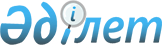 Об утверждении Правил кредитования микрофинансовых организаций и кредитных товариществ на конкурсной основе
					
			Утративший силу
			
			
		
					Постановление Правительства Республики Казахстан от 18 июля 2011 года № 819. Утратило силу постановлением Правительства Республики Казахстан от 27 июля 2015 года № 592      Сноска. Утратило силу постановлением Правительства РК от 27.07.2015 № 592 (вводится в действие со дня его первого официального опубликования).      Сноска. Заголовок постановления в редакции постановления Правительства РК от 13.08.2013 № 817 (вводится в действие по истечении десяти календарных дней после первого официального опубликования).

      Правительство Республики Казахстан ПОСТАНОВЛЯЕТ:



      1. Утвердить прилагаемые Правила кредитования микрофинансовых организаций и кредитных товариществ на конкурсной основе.

      Сноска. Пункт 1 в редакции постановления Правительства РК от 13.08.2013 № 817 (вводится в действие по истечении десяти календарных дней после первого официального опубликования).



      2. Настоящее постановление вводится в действие по истечении десяти календарных дней со дня первого официального опубликования.      Премьер-Министр

      Республики Казахстан                       К. Масимов

Утверждены         

постановлением Правительства

Республики Казахстан    

от 18 июля 2011 года № 819  

Правила

кредитования микрофинансовых (микрокредитных)

организаций и кредитных товариществ на конкурсной основе      Сноска. Правила в редакции постановления Правительства РК от 29.12.2012 № 1772 (вводится в действие по истечении десяти календарных дней после первого официального опубликования). 

1. Общие положения

      1. Настоящие Правила кредитования микрофинансовых организаций и кредитных товариществ на конкурсной основе (далее – Правила) определяют порядок организации и проведения конкурса, условия отбора и предоставления кредитных ресурсов микрофинансовым (микрокредитным) организациям и кредитным товариществам, а также мониторинга целевого использования ими выделенных кредитных ресурсов в рамках Дорожной карты занятости 2020, утвержденной постановлением Правительства Республики Казахстан от 19 июня 2013 года № 636 (далее – Программа).

      Сноска. Пункт 1 в редакции постановления Правительства РК от 13.08.2013 № 817 (вводится в действие по истечении десяти календарных дней после первого официального опубликования).



      2. В настоящих Правилах используются следующие понятия: 



      1) оператор Программы – центральный исполнительный орган, координирующий реализацию государственной политики в сфере занятости населения;



      2) уполномоченная региональная организация – национальный управляющий холдинг и юридические лица, сто процентов акций которых принадлежит национальному управляющему холдингу, а также банк или организация со стопроцентным участием государства, осуществляющая отдельные виды банковских операций, уполномоченные в соответствии с законодательством Республики Казахстан на реализацию государственной инвестиционной политики в определенных сферах экономики и социально-предпринимательские корпорации;



      3) кредитные организации (далее – КО) – микрофинансовые (микрокредитные) организации и кредитные товарищества, осуществляющие деятельность в порядке, установленном законами Республики Казахстан;



      4) микрокредитная организация (далее – МКО) – юридическое лицо, осуществляющее деятельность по предоставлению микрокредитов;



      5) микрофинансовая организация (далее – МФО) – юридическое лицо, являющееся коммерческой организацией, официальный статус которого определяется государственной регистрацией в органах юстиции и прохождением учетной регистрации, осуществляющее деятельность по предоставлению микрокредитов, а также дополнительные виды деятельности, разрешенные законами Республики Казахстан;



      6) кредитное товарищество (далее – КТ) – юридическое лицо, созданное физическими и (или) юридическими лицами для удовлетворения потребностей его участников в кредитах и других финансовых, в том числе банковских, услугах путем аккумулирования их денег и за счет других источников, не запрещенных законодательством Республики Казахстан;



      7) центральный уполномоченный орган по исполнению бюджета – центральный исполнительный орган, осуществляющий руководство и межотраслевую координацию в области исполнения бюджета, ведения бухгалтерского учета, бюджетного учета и бюджетной отчетности по исполнению республиканского бюджета и, в пределах своей компетенции, местных бюджетов, Национального фонда Республики Казахстан на основании отчета Национального Банка Республики Казахстан;



      8) региональная комиссия – межведомственная комиссия при местном исполнительном органе областного значения по вопросам реализации Программы;



      9) оценщик – физическое или юридическое лицо, имеющее лицензию на осуществление оценочной деятельности и обязательно являющееся членом одной из палат оценщиков;



      10) регистрирующие органы – органы, уполномоченные на регистрацию Договора залога и/или правоустанавливающих документов на залоговое имущество в соответствии с законодательством Республики Казахстан;



      11) кредитные ресурсы – денежные средства, предоставляемые уполномоченной региональной организацией кредитным организациям на определенный период, с выплатой заемщиком вознаграждения за пользование кредитом на условиях обеспеченности и целевого использования;



      12) ставка вознаграждения по кредиту – размер платы за предоставленные кредитные ресурсы, определенная в процентном выражении к сумме кредита;



      13) конечные заемщики для МФО (МКО) – граждане Республики Казахстан и оралманы из числа самостоятельно занятого, безработного, малообеспеченного, частично занятого населения, инвалидов, выпускников 11 классов общеобразовательных школ, технического и профессионального образования, организаций высшего и послевузовского образования в течение одного года после завершения обучения, а также иные категории лиц, приоритет для которых установлен Программой;



      14) конечные заемщики для КТ – члены КТ, граждане Республики Казахстан и оралманы из числа самостоятельно занятого, безработного, малообеспеченного, частично занятого населения, инвалидов, выпускников 11 классов общеобразовательных школ, технического и профессионального образования, организаций высшего и послевузовского образования в течение одного года после завершения обучения, а также иные категории лиц, приоритет для которых установлен Программой;



      15) заемщик – кредитная организация, выигравшая конкурс по микрокредитованию конечных заемщиков в рамках Программы;



      16) технические эксперты – экспертная комиссия определенная организатором государственных закупок, привлекаемая для участия в разработке экспертного заключение о соответствии предлагаемых кредитных организацией услуг требованиям конкурсной документации.

      Сноска. Пункт 2 с изменениями, внесенными постановлением Правительства РК от 13.08.2013 № 817 (вводится в действие по истечении десяти календарных дней после первого официального опубликования).



      3. Из республиканского бюджета местным исполнительным органам областного значения предоставляется бюджетный кредит на принципах возвратности, срочности и платности с годовой ставкой вознаграждения 0,01 %.

      Сноска. Пункт 3 в редакции постановления Правительства РК от 13.08.2013 № 817 (вводится в действие по истечении десяти календарных дней после первого официального опубликования).



      4. Местный исполнительный орган областного значения определяет уполномоченную региональную организацию и предоставляет кредит сроком не более 5 лет и заключает с ней соглашение в соответствии с приложением 1 к настоящим Правилам.



      Для уполномоченной региональной организации:



      1) имеющей статус финансового агентства годовая ставка вознаграждения по кредиту устанавливается в размере 0,01 %;



      2) для других юридических лиц годовая ставка вознаграждения по кредиту устанавливается на уровне сложившейся средневзвешенной ставки доходности государственных ценных бумаг, эмитированным центральным уполномоченным органом по исполнению бюджета, в предыдущем квартале по результатам операции на организованном вторичном рынке ценных бумаг по соответствующим государственным эмиссионным ценным бумагам.

      Сноска. Пункт 4 с изменением, внесенным постановлением Правительства РК от 13.08.2013 № 817 (вводится в действие по истечении десяти календарных дней после первого официального опубликования).



      5. Уполномоченная региональная организация на условиях, определенных настоящими Правилами, на конкурсной основе предоставляет КО кредитные ресурсы.



      6. В целях осуществления кредитования КО уполномоченная региональная организация:



      1) определяет требования к КО, участвующим в конкурсе, условия предоставления им кредитных ресурсов и выдачи кредитов конечным заемщикам;



      2) проводит конкурс путем оценки заявок и отбора КО;



      3) обеспечивает выдачу кредитных ресурсов КО;



      4) осуществляет мониторинг целевого использования кредитных ресурсов и их своевременного погашения.



      7. Кредитование конечных заемщиков без проведения конкурсов среди КО может осуществлять сама уполномоченная региональная организация, имеющая статус финансового агентства. 

2. Условия кредитования кредитных организаций

      8. Кредитные ресурсы предоставляются КО на условиях срочности, возвратности, платности, обеспеченности и целевого использования.



      Условия кредитования КО предусматривают:



      1) пополнение оборотных средств КО для последующего кредитования конечных заемщиков;



      2) срок освоения кредитных ресурсов – до пяти месяцев; 



      3) срок кредитования – не более пяти лет;



      4) годовая ставка вознаграждения по кредитам, предоставляемым уполномоченной региональной организацией, устанавливается ею по согласованию с региональной комиссией, исходя из ставки вознаграждения по кредитам, установленной для уполномоченной региональной организации и ее планируемых расходов, связанных с организацией кредитования;



      5) льготный период по погашению основного долга не более одной трети от продолжительности срока кредитования;



      6) снятие залога КО, пропорционально сумме возвращенных средств по кредиту и вознаграждения;



      7) возможное выделение кредитных средств траншами, по согласованию с региональной комиссией.



      9. Кредитные ресурсы предоставляются:



      1) КТ без залога на основе гарантий всех участников данного КТ или третьих лиц, финансовое состояние которых удовлетворяет требованиям уполномоченной региональной организации;



      2) МФО (МКО) на основе обязательного предоставления залогового обеспечения. При этом, стоимость обеспечения возврата бюджетного кредита не должна быть менее размера бюджетного кредита с учетом суммы вознаграждения.



      Требования к залоговому обеспечению МФО (МКО) представлены в приложении 2 к настоящим Правилам.



      10. Оценка залогового обеспечения МФО (МКО) должна быть проведена оценщиком, определенным уполномоченной региональной организацией, на конкурсной основе в соответствии с Законом Республики Казахстан от 30 ноября 2000 года «Об оценочной деятельности в Республике Казахстан».



      Оплата услуг по оценке обеспечения исполнения обязательств по бюджетному кредиту производится заемщиком.



      11. Квалификационные требования к КО включают в себя требования, предусмотренные приложением 3 к настоящим Правилам.



      12. Отбор КО осуществляется согласно следующим критериям:



      1) для МФО (МКО):



      количество выданных микрокредитов;



      средний размер предоставленных микрокредитов;



      размер собственного капитала;



      риск портфеля;



      ставку вознаграждения по кредиту для конечного заемщика;



      опыт работы в области микрокредитования сельского населения и профессиональной квалификации на рынке кредитования;



      2) для КТ:



      размер собственного капитала;



      ставку вознаграждения по кредиту для конечного заемщика;



      наличие бизнес-планов на участников, претендующих на получение микрокредитов;



      наличие собственного либо арендованного офисного помещения;



      объем кредитного портфеля;



      наличие в составе КТ лиц, из числа действующих предпринимателей;



      наличие на должности председателя КТ лица, имеющего опыт работы на рынке товаров, работ, услуг, соответствующий бизнес-планам участников, претендующих на получение микрокредитов.



      Оценка критериев отбора осуществляется по бальной системе. Значение критериев отбора КО представлены в приложении 4 к настоящим Правилам. 

3. Проведение конкурса по отбору кредитных

организаций для последующего кредитования

      13. Уполномоченная региональная организация разрабатывает и утверждает конкурсную документацию согласно приложениям 5, 6, 7, 8, 9, 10, 11, 12, 13 к настоящим Правилам, включающим:



      1) перечень услуг с указанием наименования и количества лотов;



      2) техническую спецификацию;



      3) форму заявки на участие в конкурсе;



      4) форму сведений о квалификации;



      5) форму таблицы цен;



      6) форму обеспечения конкурсной заявки (банковская гарантия);



      7) проект договора о предоставлении кредита;



      8) проект договора залога;



      9) форму информации о структуре кредитного портфеля.



      14. Уполномоченная региональная организация формирует конкурсную комиссию из числа представителей местных представительных и исполнительных органов, Ассоциации микрофинансовых организаций Казахстана в регионах, работников уполномоченной региональной организации и иных заинтересованных государственных органов и организаций.



      15. Конкурсная комиссия состоит из нечетного количества членов конкурсной комиссии и должна включать не менее пяти человек.



      В состав конкурсной комиссии входят председатель, заместитель председателя и члены конкурсной комиссии. Во время отсутствия председателя его функции выполняет заместитель.



      16. Председателем конкурсной комиссии является руководитель либо лицо не ниже заместителя руководителя уполномоченной региональной организации, который руководит ее деятельностью, председательствует на заседаниях комиссии, планирует работу и осуществляет общий контроль за реализацией ее решений.



      17. Каждый член комиссии обладает одним голосом. Член комиссии не может передавать свой голос другому члену комиссии. Решения комиссии принимаются простым большинством голосов присутствующих на заседании комиссии путем открытого голосования. В случае равенства голосов, голос Председателя комиссии является решающим.



      18. Секретарем конкурсной комиссии является работник уполномоченной региональной организации, ответственный за организацию и проведение конкурса. Секретарь конкурсной комиссии не является членом конкурсной комиссии и не имеет права голоса при принятии конкурсной комиссией решений.



      19. Секретарь конкурсной комиссии предоставляет КО конкурсную документацию, принимает от них конверты с конкурсными заявками, готовит предложения по повестке дня заседания по вскрытию конвертов конкурсной комиссии, необходимые документы, материалы и оформляет протоколы заседания после его проведения; ведет журналы регистрации поступивших конкурсных заявок и КО, изъявивших желание участвовать в процедуре вскрытия конвертов, в которых отражается время и дата представления КО конвертов с конкурсными заявками, и фамилия, имя, отчество уполномоченного представителя КО (лица, представившего конверты с конкурсными заявками и участвующего в конкурсе).



      20. Уполномоченная региональная организация не позднее трех рабочих дней со дня утверждения конкурсной документации, но не менее чем за пятнадцать календарных дней до окончательной даты представления КО заявок на участие в конкурсе обязана разместить текст объявления о проведении конкурса в средствах массовой информации и на интернет-ресурсах.



      21. В случае осуществления повторного конкурса, уполномоченная региональная организация не позднее двух рабочих дней после повторного утверждения конкурсной документации обязана выполнить требования, предусмотренные пунктом 20 настоящих Правил.



      Не допускается представление конкурсной документации до опубликования текста объявления о проведении конкурса.



      22. Конкурсная документация предоставляется на платной основе, за устанавливаемую уполномоченной региональной организацией плату, но не более одного месячного расчетного показателя, и выдается уполномоченной региональной организацией не позднее одного рабочего дня до проведения конкурса.



      23. Срок действия конкурсной заявки, представляемой КО для участия в конкурсе, должен быть не менее шестидесяти дней с даты вскрытия конверта с конкурсной заявкой.



      24. Конкурсная заявка, имеющая более короткий срок действия, чем указанная в конкурсной документации, отклоняется.



      25. Конкурсная заявка, подготовленная КО, а также вся корреспонденция и документы касательно конкурсной заявки составляются и представляются на государственном или русском языках. Сопроводительная документация и печатная литература, предоставляемые КО, могут быть составлены на другом языке при условии, что к ним будет прилагаться точный, нотариально засвидетельствованный перевод на государственном или русском языках, и в этом случае, в целях интерпретации конкурсной заявки, преимущество будут иметь документы, составленные на государственном или русском языках.



      26. Конкурсная заявка представляется КО в прошитом виде, с пронумерованными страницами и последняя страница заверяется подписью и печатью. Оригинал банковской гарантии прикладывается к конкурсной заявке отдельно.



      27. Конкурсная заявка должна быть отпечатана или написана несмываемыми чернилами и подписана руководителем КО.



      28. Все конкурсные заявки, полученные уполномоченной региональной организацией (его ответственным лицом) после истечения окончательного срока представления конкурсных заявок, не вскрываются и возвращаются представившим их потенциальным участникам.



      29. КО вправе изменить или отозвать свою конкурсную заявку до истечения окончательного срока представления конкурсной заявки, не теряя при этом права на возврат гарантийного обеспечения своей конкурсной заявки.



      30. Уведомление об отзыве должно быть направлено КО в письменной форме, но не позднее окончательного срока представления конкурсных заявок.



      31. Изменение конкурсной заявки, предусмотренное пунктом 29 настоящих Правил, должно быть подготовлено КО, запечатано и представлено также как и сама конкурсная заявка.



      32. Не допускается внесение изменений в конкурсные заявки после истечения окончательного срока представления конкурсных заявок.



      33. КО вправе обратиться письменно с запросом о разъяснении положений конкурсной документации, но не позднее десяти рабочих дней до истечения окончательного срока представления конкурсных заявок. Уполномоченная региональная организация в течение трех рабочих дней с момента регистрации запроса отвечает на него и без указания, от кого поступил запрос, сообщает такое разъяснение всем КО, которым представлена конкурсная документация.



      34. Уполномоченная региональная организация вправе в срок не позднее пяти рабочих дней до истечения окончательного срока представления конкурсных заявок по собственной инициативе или в ответ на запрос представителей КО, получивших конкурсную документацию, внести изменения в конкурсную документацию путем оформления протокола.



      35. Уполномоченная региональная организация вправе провести встречу с представителями КО, получивших конкурсную документацию, для разъяснения им положений конкурсной документации. Протокол такой встречи незамедлительно направляется конкурсной комиссии и всем потенциальным заемщикам.



      36. На следующий день после окончания приема заявок список участников конкурса размещается в средствах массовой информации и на интернет-ресурсах.



      37. Заседание конкурсной комиссии должно быть назначено не позже пяти рабочих дней со дня окончания приема заявок на участие в конкурсе. В случае предоставления заявок со всеми необходимыми документами менее чем двумя КО по каждому лоту конкурс считается не состоявшимся.



      38. В случае, если в назначенный день и время заседание конкурсной комиссии по вскрытию конвертов с конкурсными заявками не состоялось по причине отсутствия необходимого количества членов конкурсной комиссии, секретарь конкурсной комиссии обеспечивает сохранность представленных на конкурс конвертов с конкурсными заявками и объявляет о дате и времени проведения вскрытия конвертов, но не позднее 24 часов от объявленного срока. При этом, вновь поданные заявки не принимаются.



      39. Заседание конкурсной комиссии проводится при условии присутствия не менее двух третей от общего числа членов конкурсной комиссии. Конкурсная комиссия вскрывает конверты с конкурсными заявками в присутствии всех прибывших участников или их уполномоченных представителей.



      При вскрытии конвертов с конкурсными заявками конкурсная комиссия объявляет присутствующим лицам наименование и адрес КО, участвующих в конкурсе, запрошенные ими суммы займа с указанием ставки вознаграждения для конечных заемщиков, отзыв и изменения конкурсных заявок, если они отражены документально, информацию о наличии или отсутствии документов, составляющих конкурсную заявку, согласно приложению 14 к настоящим Правилам.



      40. Конкурсная комиссия подводит итоги конкурса в течение семи рабочих дней со дня вскрытия конвертов с конкурсными заявками.



      41. Конкурсная комиссия изучает конкурсные заявки на предмет их полноты, а также проверяет правильность оформления конкурсных заявок в целом.



      42. Конкурсная комиссия отклоняет конкурсную заявку в случаях выявления несоответствий, оговоренных в пункте 41 настоящих Правил.



      43. Если конкурсная заявка отклоняется конкурсной комиссией, как не отвечающая требованиям Конкурсной документации, то она не может быть впоследствии признана отвечающей установленным требованиям.



      44. В случае соответствия конкурсной заявки членами конкурсной комиссии осуществляется отбор КО на основе критериев, предусмотренных приложением 4 к настоящим Правилам, оцениваемых по бальной системе. Конкурсная комиссия путем подсчета баллов определяет список потенциальных кандидатов из числа МФО (МКО) и КТ на получение кредитных ресурсов. Выигравшими считаются те МФО (МКО) и КТ, которые набрали максимальное количество баллов.



      45. При равном количестве набранных несколькими участниками конкурса баллов победитель конкурса определяется простым голосованием членов конкурсной комиссии.



      46. Конкурс признается не состоявшимся в случаях:

      1) если в нем приняло участие менее двух участников конкурса; 

      2) если предложения участников конкурса признаны не удовлетворяющими условиям конкурса; 

      3) несоответствия представленных конкурсных заявок требованиям конкурсной документации. 

      В этих случаях оформляется протокол, подписываемый всеми членами конкурсной комиссии.

      Сноска. Пункт 46 в редакции постановления Правительства РК от 13.08.2013 № 817 (вводится в действие по истечении десяти календарных дней после первого официального опубликования).



      47. В случае признания конкурса несостоявшимся, комиссией принимается решение о проведении повторного конкурса.



      48. При признании повторного конкурса не состоявшимся в случаях, указанных в пункте 46 настоящих Правил, по решению комиссии определяется КО для микрокредитования конечных заемщиков, о чем должен быть составлен соответствующий протокол.



      49. При необходимости в соответствии с законодательством уполномоченная региональная организация может образовать экспертную комиссию, состоящую из технических экспертов.



      50. Технические эксперты (экспертная комиссия) в течение трех рабочих дней дают экспертное заключение о соответствии предлагаемых КО услуг требованиям конкурсной документации и не имеют права голоса при принятии конкурсной комиссией решения.



      51. Заключение технических экспертов (экспертной комиссии) учитывается при оценке и сопоставлении представленных на конкурс конкурсных заявок и определении победителя конкурса только в том случае, если оно составлено в пределах требований, предусмотренных конкурсной документацией.



      52. Экспертное заключение оформляется в письменном виде, подписывается техническими экспертами (членами экспертной комиссии) и прилагается к протоколу заседания конкурсной комиссии.



      53. По результатам заседания конкурсной комиссии по оценке и сопоставлению конкурсных заявок кредитных организаций, участвующих в конкурсе:



      1) председатель, а в случае его отсутствия заместитель председателя конкурсной комиссии в день проведения оценки и сопоставления конкурсных заявок:

      оглашает лицам, присутствующим на заседании конкурсной комиссии результаты проведенного конкурса и объявляет присутствующим победителя конкурса;

      выдает победителю конкурса письменное уведомление, подписанное Председателем конкурсной комиссии либо лицом, исполняющим его обязанности;

      информирует участников конкурса либо их уполномоченных представителей о дате, времени и месте предоставления копии протокола об итогах проведенного конкурса;



      2) секретарь конкурсной комиссии:

      не позднее двух рабочих дней со дня проведения заседания конкурсной комиссии по оценке и сопоставлению конкурсных заявок кредитных организаций, участвующих в конкурсе, составляет проект протокола об итогах конкурса и обеспечивает его подписание и полистное парафирование всеми присутствовавшими на заседании членами конкурсной комиссии, а также самим секретарем конкурсной комиссии;

      по требованию любой кредитной организации, участвующей в конкурсе (сведения о которой внесены в журнал регистрации заявок на участие в конкурсе, представившей заявку на участие в конкурсе) в течение одного рабочего дня со дня получения такого письменного запроса организовывает направление либо представление уполномоченным представителям на безвозмездной основе копию протокола об итогах проведенного конкурса.

      В течение двух рабочих дней со дня подписания протокола об итогах проведенного конкурса направляет местному исполнительному органу областного значения копию указанного протокола.

      Сноска. Пункт 53 в редакции постановления Правительства РК от 13.08.2013 № 817 (вводится в действие по истечении десяти календарных дней после первого официального опубликования).



      54. В случае несогласия с решением конкурсной комиссии любой член данной конкурсной комиссии имеет право на особое мнение, которое должно быть изложено в письменном виде и приложено к протоколу заседания конкурсной комиссии. В случае отсутствия какого-либо члена конкурсной комиссии по производственной или другой причине в протоколе заседания конкурсной комиссии указывается причина его отсутствия и ссылка на документ, подтверждающий данный факт.



      55. В течение двух рабочих дней после утверждения победителей секретарь конкурсной комиссии инициирует подачу объявления в средства массовой информации по вопросу объявления итогов конкурса.



      56. Если победитель конкурса не подписывает соответствующие договора в течение трех рабочих дней или при недостаточности представленного залогового обеспечения, то уполномоченная региональная организация вправе заключить договор с КО (выигравшего конкурс) на предоставление кредитных ресурсов соответствующей стоимости залогового обеспечения или с другим участником конкурса, набравшим наибольшее количество баллов после победителя.



      57. Кредитному товариществу кредитные ресурсы предоставляются в зависимости от объема оплаченного уставного капитала (на 1 единицу уставного капитала не более 10 единиц кредита). 

4. Порядок кредитования кредитных организаций

      58. По итогам проведенного конкурса по кредитованию КО между уполномоченной региональной организацией и МФО (МКО) и/или КТ (выигравшими конкурс) заключается:



      договор о предоставлении кредита, где будут обозначены условия предоставления кредита, условия выдачи микрокредитов конечному заемщику, права, обязанности и ответственности сторон;



      договор залога, где предусмотрены заявления и гарантии залогодателя и залогодержателя, обращения взыскания на предмет залога и ответственность сторон.



      59. Выдача кредитных ресурсов осуществляется только безналичным путем.



      60. График погашения платежей подготавливается и оформляется в день выдачи кредитных ресурсов.



      61. Оригиналы документов по залоговому обеспечению передается заемщиком в уполномоченную региональную организацию по акту приема–передачи.



      62. Все документы, переписка, выписки по счетам, платежные поручения, акты переговоров с КО подшиваются в их кредитном досье. 

5. Мониторинг целевого использования кредитных

ресурсов и их своевременного погашения

      63. После предоставления кредитных ресурсов уполномоченная региональная организация, согласно договору предоставления кредитных ресурсов, осуществляет мониторинг целевого использования кредитных ресурсов с обязательным приложением составленных актов мониторинга. В случае нецелевого использования кредитных ресурсов, уполномоченная региональная организация применяет меры финансовых санкций, предусмотренных в договорах о предоставлении кредита и залога.

      Сноска. Пункт 63 в редакции постановления Правительства РК от 13.08.2013 № 817 (вводится в действие по истечении десяти календарных дней после первого официального опубликования).



      64. При полном погашении кредитных ресурсов уполномоченная региональная организация готовит распоряжение о снятии обременения по залоговому обеспечению и направляет письмо за подписью руководителя в уполномоченный регистрирующий орган.



      65. По заявлению КО уполномоченная региональная организация готовит распоряжение о снятии обременения по залоговому обеспечению соразмерно части суммы погашенного кредита.



      При этом, стоимость залогового обеспечения должна быть не менее размера кредита с учетом суммы вознаграждения по кредиту.



      66. Уполномоченная региональная организация передает оригиналы правоустанавливающих документов и письмо заемщику на основании акта приема-передачи.

Приложение 1          

к Правилам кредитования     

микрофинансовых (микрокредитных) 

организаций и кредитных товариществ

на конкурсной основе       

Соглашение

о кредитовании проектов в рамках второго направления

Дорожной карты занятости 2020      Сноска. Заголовок приложения 1 в редакции постановления Правительства РК от 13.08.2013 № 817 (вводится в действие по истечении десяти календарных дней после первого официального опубликования).      Сноска. Приложение 1 с изменениями, внесенными постановлением Правительства РК от 13.08.2013 № 817 (вводится в действие по истечении десяти календарных дней после первого официального опубликования).г. __________      «___» __________ 20 __ г.

      Государственное учреждение «_________________» (полное наименование) в лице руководителя ГУ «_____________________» (полное наименование) ________________ (Ф.И.О), действующей на основании доверенности _________ от «___» ______ 20__ г., именуемый в дальнейшем «МИО», и ___ «______________________» (полное наименование) в лице руководителя ____________ (должность) ___________________ (Ф.И.О), действующего на основании ______________, с другой стороны, именуемое в дальнейшем «уполномоченная региональная организация», в целях реализации Дорожной карты занятости 2020 (далее – Программа), заключили настоящее Соглашение о финансировании проектов по развитию предпринимательства (далее – Соглашение) совместно именуемые «Стороны», а каждый в отдельности «Сторона», либо как указано выше, о нижеследующем.



      В настоящем Соглашении используются следующие основные понятия:



      местные органы занятости – районные (городские) центры занятости местных исполнительных органов, реализующие функции по содействию занятости в рамках Программы;



      оператор Программы – центральный исполнительный орган, координирующий реализацию государственной политики в сфере занятости населения;



      кредитные организации (далее – КО) – микрофинансовые (микрокредитные) организации и кредитные товарищества, осуществляющие деятельность в порядке, установленном законами Республики Казахстан;



      микрокредитная организация (далее – МКО) – юридическое лицо, осуществляющее деятельность по предоставлению микрокредитов;



      микрофинансовая организация (далее – МФО) – юридическое лицо, являющееся коммерческой организацией, официальный статус которого определяется государственной регистрацией в органах юстиции и прохождением учетной регистрации, осуществляющее деятельность по предоставлению микрокредитов, а также дополнительные виды деятельности, разрешенные законами Республики Казахстан;



      кредитное товарищество – юридическое лицо, созданное физическими и (или) юридическими лицами для удовлетворения потребностей его участников в кредитах и других финансовых, в том числе банковских, услугах путем аккумулирования их денег и за счет других источников, не запрещенных законодательством Республики Казахстан;



      региональная комиссия – межведомственная комиссия при местном исполнительном органе областного значения по вопросам реализации Дорожной карты занятости 2020;



      конечный заемщик – граждане Республики Казахстан и оралманы из числа самостоятельно занятого, безработного, малообеспеченного, частично занятого населения, инвалидов, выпускников 11 классов общеобразовательных школ, технического и профессионального образования, организаций высшего и послевузовского образования в течение одного года после завершения обучения, а также иные категории лиц приоритет для которых установлен Программой, заключившие договор о предоставлении кредита с КО;



      регион – область. 

2. Предмет Соглашения

      1. Настоящее Соглашение устанавливает порядок взаимодействия между МИО и уполномоченной региональной организацией, перечень приоритетных направлений развития предпринимательства на селе согласно приложению 1 к настоящему Соглашению, порядок отбора и утверждения проектов Конечных заемщиков, а также иные существенные условия, касающиеся реализации Программы в регионе.



      2. По соглашению Сторон объем финансирования по Программе на регион определен в следующем размере:



      1) из средств МИО – ____ млн. тенге;



      2) из средств уполномоченной региональной организации (при наличии соответствующих прав на микрокредитование) – ____ млн. тенге. 

3. Права и обязанности Сторон

      1. Местный исполнительный орган вправе:



      1) выделить средства из местного бюджета для кредитования конечных заемщиков (участников Программы);



      2) определить уполномоченную региональную организацию и заключить с ней договор о предоставлении кредитных ресурсов;



      3) иметь иные права, вытекающие из настоящего Соглашения.



      2. Местный исполнительный орган обязуется:



      1) предоставлять списки претендентов (конечных заемщиков) КО для получения микрокредитов;



      2) вынести на региональную комиссию для согласования условий предоставления кредитных ресурсов КО и конечным заемщикам;



      3) соблюдать принцип невмешательства во внутренние процедуры и кредитный процесс уполномоченной региональной организации и КО;



      4) вести мониторинг освоения и целевого использования кредитных ресурсов уполномоченной региональной организацией в соответствии с кредитным договором;



      5) по запросу уполномоченной региональной организации предоставлять информацию, связанную с исполнением настоящего Соглашения;



      6) нести иные обязанности, вытекающие из настоящего Соглашения.



      3. Уполномоченная региональная организация вправе:



      1) устанавливать по согласованию с региональной комиссией условия предоставления кредитных ресурсов КО и конечным заемщикам;



      2) проводить конкурс и самостоятельно определять КО по предоставлению кредитных ресурсов;



      3) направлять в МИО списки претендентов, требующих обучение основам предпринимательства;



      4) по запросу МИО предоставлять информацию, связанную с исполнением настоящего Соглашения;



      5) в установленном порядке вносить предложения по совершенствованию механизмов и правил кредитования КО;



      6) иметь иные права, вытекающие из настоящего Соглашения.



      4. Уполномоченная региональная организация обязуется:



      1) обеспечить целевое использование кредитных ресурсов полученных от МИО;



      2) предоставлять кредитные ресурсы конечным заемщикам, а также КО на конкурсной основе для последующего кредитования конечных заемщиков в регионе;



      3) вести мониторинг освоения и целевого использования кредитных ресурсов кредитных организаций и конечных заемщиков при их непосредственном кредитовании в соответствии с кредитным договором;



      4) нести иные обязанности, вытекающие из настоящего Соглашения. 

4. Ответственность Сторон

      Каждая из Сторон в настоящем Соглашении несет ответственность за неисполнение и/или ненадлежащее исполнение обязательств, вытекающих из настоящего Соглашения, в соответствии с законодательством Республики Казахстан. 

5. Конфиденциальность

      1. Настоящим Стороны соглашаются, что информация, касающаяся условий настоящего Соглашения, финансовая, коммерческая и иная информация, полученная ими в ходе заключения и исполнения Соглашения, является конфиденциальной и не подлежит разглашению третьим лицам за исключением случаев, прямо предусмотренных Соглашением и/или законодательством Республики Казахстан.



      2. Настоящим МИО предоставляет уполномоченной региональной организации право предоставлять информацию, касающуюся заключения и исполнения настоящего Соглашения, Акционеру уполномоченной региональной организации и иным государственным органам в рамках предоставления отчетов о реализации Программы согласно приложению 2 к настоящему Соглашению. 

6. Разрешение споров

      1. Все споры и разногласия, связанные или вытекающие из Соглашения, разрешаются путем переговоров между Сторонами. Неурегулированные споры разрешаются в судебном порядке в соответствии с законодательством Республики Казахстан.



      2. Настоящее Соглашение интерпретируется и регулируется в соответствии с законодательством Республики Казахстан. 

7. Заключительные положения

      1. Положения Соглашения могут быть изменены и/или дополнены. Действительными и обязательными для Сторон признаются только те изменения и дополнения, которые составлены по согласию Сторон в письменной форме и подписаны уполномоченными представителями Сторон, за исключением случаев, предусмотренных Соглашением.



      2. Настоящее Соглашение составлено в 2 (двух) идентичных экземплярах по 1 (одному) экземпляру для каждой из Сторон, каждый из которых имеет равную юридическую силу.



      3. Настоящее Соглашение вступает в силу со дня подписания и действует до полного выполнения Сторонами своих обязательств по Соглашению.



      4. Стороны согласны с тем, что после подписания Соглашения все предыдущие обсуждения, представления, а также переписка теряют юридическую силу и заменяются текстом Соглашения.



      5. Во всем ином, не предусмотренном Соглашением, Стороны руководствуются действующим законодательством Республики Казахстан. 

8. Адреса, банковские реквизиты и подписи Сторон Подписи Сторон

Приложение 1              

к Соглашению о кредитовании проектов  

в рамках второго направления     

Программы Дорожная карта занятости 2020 

Примерный перечень*1

приоритетных направлений развития предпринимательства

на селе в разрезе отраслей экономики      Сноска. Приложение 1 с изменением, внесенным постановлением Правительства РК от 13.08.2013 № 817 (вводится в действие по истечении десяти календарных дней после первого официального опубликования).Подписи Сторон____________________

____________________

      1 За исключением видов предпринимательской деятельности, определенных п. 4 статьи 6 Закона Республики Казахстан «О частном предпринимательстве»

Приложение 2              

к Соглашению о кредитовании проектов  

в рамках второго направления     

Программы Дорожная карта занятости 2020

                                Отчет

               о выдаче микрокредитов конечным заемщикам      Сноска. Приложение 2 с изменением, внесенным постановлением Правительства РК от 13.08.2013 № 817 (вводится в действие по истечении десяти календарных дней после первого официального опубликования).      продолжение таблицы      Должностное лицо __________________________ Ф.И.О

                             подпись, печать

      Ответственный работник _______________________ Ф.И.О

                                    подпись

Приложение 2         

к Правилам кредитования     

микрофинансовых (микрокредитных) 

организаций и кредитных товариществ

на конкурсной основе      

             Требования, предъявляемые к залоговому

                 обеспечению кредитных организаций

Приложение 3           

к Правилам кредитования      

микрофинансовых (микрокредитных) 

организаций и кредитных товариществ

на конкурсной основе        

     Квалификационные требования к кредитным организациям      Сноска. Приложение 3 с изменением, внесенным постановлением Правительства РК от 13.08.2013 № 817 (вводится в действие по истечении десяти календарных дней после первого официального опубликования).

Приложение 4          

к Правилам кредитования      

микрофинансовых (микрокредитных) 

организаций и кредитных товариществ

на конкурсной основе       

            1. Критерии отбора и рекомендуемая шкала

                  присвоения баллов для МФО (МКО)

               2. Критерии отбора и рекомендуемая шкала

                          присвоения баллов для КТ

Приложение 5           

к Правилам кредитования      

микрофинансовых (микрокредитных) 

организаций и кредитных товариществ

на конкурсной основе       

                          Перечень услуг

           по конкурсу кредитования кредитных организаций      Наименование организатора конкурса - ___________________

__________________________________________________________

      (полное наименование уполномоченной региональной организации)

Приложение 6           

к Правилам кредитования      

микрофинансовых (микрокредитных) 

организаций и кредитных товариществ

на конкурсной основе       

         Техническая спецификация по конкурсу кредитования

                          кредитных организаций      Сноска. Приложение 6 с изменениями, внесенными постановлением Правительства РК от 13.08.2013 № 817 (вводится в действие по истечении десяти календарных дней после первого официального опубликования).      Наименование организатора конкурса __________________________

___________________________________________________________________

    (полное наименование уполномоченной региональной организации)      Условия кредитования КО:      Условия выдачи микрокредитов конечным заемщикам КО      Подпись ____________________

                    м.п.

      Должность ________________ ________________________

                                           (Ф.И.О.)

Приложение 7          

к Правилам кредитования     

микрофинансовых (микрокредитных) 

организаций и кредитных товариществ

на конкурсной основе       (От кого) _______________________   

(наименование участника)   

«____» __________ 20___ г. 

Заявка на участие в конкурсе      Рассмотрев конкурсную документацию по проведению открытого конкурса среди кредитных организаций на право получения займа, просим рассмотреть (наименование участника) в качестве потенциального заемщика по следующим лотам: (указать номер лота и наименование области и района), в соответствии с конкурсной документацией на общую сумму (цифрами и прописью).

      Мы обязуемся, в случае признания нашей конкурсной заявки выигравшей, освоить кредитные средства в течение (не более пяти) месяцев со дня получения займа и обеспечить 100 % возвратность.

      Мы согласны с Вашими условиями оформления кредита, оговоренными в конкурсной документации. Предлагаем следующие альтернативные условия: (перечисляются альтернативные условия, если таковые имеются) или другие условия (перечислить: __________________________________), при этом предоставляем скидку по ставке вознаграждения для конечного заемщика в размере (указать в процентном выражении, прописью).

      Настоящая конкурсная заявка действует в течение ______ (не менее 60 дней) дней со дня вскрытия конвертов с конкурсными заявками.

      Подтверждаем дачу согласия на передачу информации по кредитной истории в Кредитное бюро и на выдачу кредитного отчета.      (Подпись) _____________ ____________________________

                    М.П.             (Должность, Ф.И.О.)      Примечание:

      В конкурсной заявке не должно быть никаких вставок между строчками, подтирок или приписок.

      На конверте должны быть указаны наименование, адрес и телефон потенциального участника (с целью возврата конкурсной заявки, в случае если конкурсная заявка будет: отклонена, не будет определена выигравшей или объявлена «опоздавшей»).

Приложение 8           

к Правилам кредитования      

микрофинансовых (микрокредитных) 

организаций и кредитных товариществ

на конкурсной основе        

Сведения о квалификации

      1. Наименование участника ___________________________________

      Место регистрации: __________________________________________

      Адрес и основное место деятельности: ________________________



      2. Ежегодный объем выдаваемых микрокредитов в течение последних двух лет, в тенге:

___________________________________________________________________



      3. Аналогичные по характеру выданные микрокредиты в  течение последнего года, сумма указывается в тыс. тенге.

      4. Квалификация и опыт работников ключевых должностей организации участника.      * Участник указывает должность, согласно штатному расписанию организации.



      5. Сведения о привлечении судом к ответственности за неисполнение или ненадлежащее исполнение участником обязательств по заключенным в течение последних двух лет договорам (если имеются).

      6. Сведения о рекомендациях. Перечислить и приложить рекомендательные письма, отзывы других юридических и физических лиц (если имеются).

______________________________________________________

       Достоверность и полноту всех сведений о квалификации подтверждаю.      Подпись ____________________

      М.П.      Должность ________________ _______________________

                                         (Ф.И.О.)

Приложение 9         

к Правилам кредитования     

микрофинансовых (микрокредитных) 

организаций и кредитных товариществ

на конкурсной основе     

            Таблица цен конкурсной заявки участника

              _____________________________________

                      (наименование участника)

                            Лот № _____

                (заполняется отдельно на каждый лот)      Условия займа: Мы согласны с базовыми условиями кредита, оговоренными в конкурсной документации. Предлагаем следующие альтернативные условия: (перечисляются альтернативные условия, если таковые имеются).

      Настоящая конкурсная заявка действует в течение _____(не менее 60 дней)_____ (прописью) дней с даты вскрытия конвертов с конкурсными заявками.

      ___________________ _______________________________

        (Подпись)               (Должность, Ф.И.О.)

         м.п. 

Приложение 10          

к Правилам кредитования     

микрофинансовых (микрокредитных) 

организаций и кредитных товариществ

на конкурсной основе        

Форма

обеспечения конкурсной заявки

(банковская гарантия)      Сноска. Приложение 10 с изменением, внесенным постановлением Правительства РК от 13.08.2013 № 817 (вводится в действие по истечении десяти календарных дней после первого официального опубликования).      Гарант: _____________________________________________________

      Место нахождения:

      Реквизиты:

      Кому: ______________________________________________________

      Место нахождения:

      Реквизиты:Гарантийное обязательство № ______

______________________    «___» __________ г.

(местонахождение)                         Мы были проинформированы, что (наименование участника), принимает участие в конкурсе среди микрофинансовых (микрокредитных) организаций (или кредитных товариществ) на получение кредитных ресурсов, организованным ______________________________ и готово (а) получить кредит, для дальнейшей выдачи микрокредитов участникам Дорожной карты занятости 2020 в (наименование лота) на общую сумму (сумма в цифрах и прописью) тенге. Конкурсной документацией по проведению вышеназванного конкурса предусмотрено внесение участниками обеспечения конкурсной заявки в виде банковской гарантии.

      В связи с этим, мы (наименование банка) настоящим берем на себя безотзывное обязательство выплатить Вам по Вашему требованию сумму, равную (сумма в цифрах и прописью) тенге по получении Вашего письменного требования на оплату, а также письменного подтверждения того, что Участник:

      отозвал или изменил конкурсную заявку после истечения окончательного срока представления конкурсных заявок;

      не подписал, в установленные сроки договор.

      Данное гарантийное обязательство вступает в силу со дня вскрытия конвертов с конкурсными заявками.

      Данное гарантийное обязательство действует в течение 60 (шестьдесят) дней со дня вскрытия конвертов с конкурсными заявками и истекает полностью и автоматически, независимо от того будет ли нам возвращен этот документ или нет, если Ваше письменное требование не будет получено нами к концу "___" _____ 20__ г.

      Все права и обязанности, возникающие в связи с настоящим гарантийным обязательством, регулируются законодательством Республики Казахстан.      Подпись и печать гаранта               Дата и адрес

Приложение 11         

к Правилам кредитования     

микрофинансовых (микрокредитных) 

организаций и кредитных товариществ

на конкурсной основе      

Договор о предоставлении кредита №

(по конкурсной заявке)      Сноска. Приложение 11 с изменениями, внесенными постановлением Правительства РК от 13.08.2013 № 817 (вводится в действие по истечении десяти календарных дней после первого официального опубликования).от «___» ____________ 20__ г.

      Организатор конкурса (далее – Кредитор): Уполномоченная региональная организация (полное наименование) в лице _______________________, действующего (ей) на основании Устава, с одной стороны, и Победитель конкурса (далее - Заемщик): Товарищество с ограниченной ответственностью «микрофинансовая организация (микрокредитная организация, кредитное товарищество) «_________(полное наименование)», в лице ______________________, действующего (ей) на основании Устава, с другой стороны, заключили договор о нижеследующем:

       Основные термины и определения, применяемые в настоящем договоре 

1. Предмет Договора

      1.1. Согласно настоящему Договору Кредитор предоставляет Заемщику кредит на сумму _________ (_________) тенге, сроком до «___» _____ 20__ года, для выдачи микрокредитов конечному Заемщику с соблюдением условий, предусмотренных п. 3.1. настоящего Договора.



      1.2 Годовая эффективная ставка вознаграждения на дату заключения Договора составляет _____ % годовых.



      1.3. Предоставление кредита производится на условиях обеспеченности, срочности, платности, возвратности и целевого использования.



      1.4. Обеспечением выполнения Заемщиком обязательств по настоящему Договору является следующее:



      1.5. (перечисляются виды обеспечения)

      Стоимость имущества определена в сумме ______ (________) тенге. 

2. Условия представления кредита

      2.1. После заключения и государственной регистрации Договора залога Кредитор предоставляет Заемщику кредитные ресурсы в размере, установленном п. 1.1. настоящего Договора, в соответствии с его условиями.



      2.2. Сумма вознаграждения начисляется на остаток основного долга по кредиту за фактическое время пользования Заемщиком кредитом. Для начисления вознаграждения в расчет берутся 360 дней в году и 30 дней в месяце либо фактическое количество прошедших дней при неполном месяце.



      2.3. Оплата вознаграждения производится Заемщиком ежеквартально, согласно графику платежей, который является неотъемлемой частью настоящего Договора (график платежей должен быть приложен к настоящему договору). Последняя оплата вознаграждения производится одновременно с погашением суммы основного долга в конце срока кредита.



      2.4. Если дата погашения основного долга и начисленного вознаграждения по нему выпадает на нерабочий день (выходные, официальные праздники), дата погашения переносится на следующий первый рабочий день. Дата выдачи и возврат кредита в полном объеме принимаются за один день, при этом год принимается равным 360 дням, месяц равным 30 дням.



      2.5. При погашении Заемщиком задолженности по возврату кредита, начисленного вознаграждения и неустойки (штрафа, пени) за нарушение условий настоящего Договора, деньги направляются Кредитором на погашение задолженности в следующей очередности:

      Налоги и другие обязательные платежи в бюджет (госпошлина);

      штрафы;

      пеня, начисленная на просроченную задолженность по вознаграждению и основному долгу;

      просроченное вознаграждение;

      просроченный основной долг;

      вознаграждение за пользование кредитом;

      основной долг.



      2.6. На основании письменного уведомления от Заемщика о частичном досрочном погашении кредита, Кредитор производит досрочное частичное погашение, составляет и подписывает с Заемщиком в срок не позднее даты внесения очередного платежа по кредиту новый График платежей, который является основанием для будущих платежей. График, датированный более поздним числом, является основанием для платежей, приобщается к настоящему Договору в качестве Приложения и заменяет прежний график, который утрачивает силу с даты подписания нового графика.



      2.7. Частичное или полное досрочное погашение кредита по настоящему Договору допускается при наличии письменного уведомления Заемщиком Кредитора за три банковских дня, при этом пересчет вознаграждения производится в случае единовременного погашения основного долга и вознаграждения по нему в сумме не менее ______________ процентов ежемесячных/ежеквартальных взносов по кредиту согласно Графику платежей приложенный к настоящему Договору.



      2.8. На основании письменного уведомления от Заемщика о частичном досрочном погашении кредита и наличии достаточной заявленной суммы денежных средств на текущем счете Заемщика, Кредитор производит досрочное погашение, составляет и подписывает с Заемщиком в срок не позднее даты внесения очередного платежа по кредиту новый График платежей, который является основанием для будущих платежей. График, датированный более поздним числом, является основанием для платежей, приобщается к настоящему Договору в качестве Приложения и заменяет прежний график, который утрачивает силу с даты подписания нового графика.



      2.9. Стороны согласны, что при частичном досрочном погашении оформление дополнительного соглашения к настоящему Договору не требуется при условии сохранения первичных параметров кредитования (срок пользования займом, ставка вознаграждения, валюта займа, вид обеспечения). 

3. Условия выдачи микрокредитов конечным заемщикам:

      3.1. Предоставление микрокредитов конечным заемщикам осуществляются на следующих условиях: 

4. Отказ от предоставления или получения кредита

      4.1. Кредитор вправе отказаться от предоставления Заемщику кредита полностью или частично при наличии обстоятельств, очевидно свидетельствующих о том, что предоставленная Заемщику сумма не будет возвращена в срок, а также в случаях выявления фактов о наличии просроченных и гарантийных обязательств Заемщика перед бюджетом, Банками второго уровня, перед третьими лицами и недостоверности представленной финансовой отчетности и иных сведений при подаче конкурсной заявки, а также в случае отсутствия регистраций Договоров залога в уполномоченном органе.



      4.2. Заемщик вправе отказаться от получения кредита полностью или частично, уведомив об этом Кредитора письменно. 

5. Права и обязанности сторон

      5.1. Кредитор обязуется:



      5.1.1. В десятидневный срок письменно направить в адрес Заемщика информацию об изменениях условий настоящего Договора, произведенных в одностороннем порядке в связи с изменениями в законодательстве Республики Казахстан, а также изменениями, основанными на решениях Президента, Правительства Республики Казахстан.



      5.2. Кредитор вправе:



      5.2.1. Без предварительного уведомления проводить проверки и получать необходимые сведения о текущем финансовом состоянии Заемщика.



      5.2.2. Без предупреждения Заемщика проверять целевое использование кредита. В случае нецелевого использования досрочно истребовать кредит и вознаграждение, начисленное за фактическое время пользования с начислением штрафных санкций согласно п. 6.1. настоящего Договора, с момента обнаружения факта нецелевого использования.



      5.2.3. В одностороннем порядке изменять условия настоящего Договора при изменении законодательства Республики Казахстан, а также в связи с изменениями, основанными на решениях Президента, Правительства Республики Казахстан, с уведомлением Заемщика в срок, установленном п. 5.1.1. настоящего Договора.



      5.2.4. Произвести безакцептное списание (прямое дебетование счета) задолженности с любого текущего счета Заемщика в банках в случае невыполнения обязательств по настоящему Договору.



      5.2.5. В одностороннем порядке расторгнуть настоящий Договор в случае неисполнения Заемщиком своих обязательств по настоящему Договору.



      5.3. Заемщик обязуется:



      5.3.1. Использовать предоставленный кредит по целевому назначению в соответствии п. 1.1. и п. 3.1. настоящего Договора и обеспечить 100 % (сто процентную) возвратность. В течение пяти месяцев со дня получения кредита предоставить документы, подтверждающие целевое использование кредита. В случае непредоставления подтверждающих документов использования кредита по целевому назначению в срок, указанный в Договоре, будет считаться использование займа по нецелевому назначению.



      5.3.2. Освоить предоставленный кредит в течение пяти месяцев со дня его получения.



      5.3.3. Предоставлять Кредитору любую информацию, которую последний может письменно запросить в рамках исполнения настоящего Договора.



      5.3.4. В случае выявления нецелевого использования кредита досрочно осуществить возврат суммы нецелевого использования кредита и начисленных штрафных санкций за нецелевое использование по первому письменному требованию Кредитора.



      5.3.5. Предоставлять Кредитору ежеквартальную отчетность о хозяйственно-финансовой деятельности не позднее 15 числа, следующего за отчетным кварталом.



      5.3.6. Своевременно погашать Кредитору сумму основного долга и вознаграждения по нему в сроки, установленные настоящим Договором и Графиком платежей, путем перечисления денег на текущий счет Кредитора.



      5.3.7. Не позднее, чем за один месяц, информировать Кредитора о своей предстоящей или предполагаемой ликвидации/реорганизации, внесений изменений и дополнений в свои учредительные документы, либо о возможном изменении адреса, банковских реквизитов, привлечении дополнительных кредитных средств, выдаче гарантийных обязательств и других изменениях, которые могут повлиять на выполнение принятых обязательств перед Кредитором в соответствии с настоящим Договором.



      5.3.8. Не препятствовать уполномоченным представителям Кредитора в любое время производить проверки хозяйственно-финансовой деятельности, предоставлять все необходимые документы, обеспечить доступ в офис и производственные помещения.



      5.3.9. В случае неисполнения или ненадлежащего исполнения Заемщиком условий настоящего Договора Заемщик:



      отвечает перед Кредитором всем своим имуществом, принадлежащим ему на праве собственности, деньгами на счетах в тенге и в иностранной валюте;



      безотзывно и безусловно предоставляет Кредитору право безакцептного списания денег (прямое дебетование счета) со своих счетов в тенге и в иностранной валюте в обслуживающих любых банках второго уровня;



      предоставляет Кредитору право блокировать банковские счета, открытые в любых банках второго уровня.



      5.3.10. Осуществлять кредитование конечных заемщиков согласно требованиям конкурсной документации, в строгом соответствии с выигранным лотом, а также в соответствии с п. 3.1. настоящего Договора.



      5.3.11. Все расходы по регистрации возникновения, изменения и прекращения права залога, выступающего обеспечением по настоящему Договору несет Заемщик.



      5.4. Заемщик вправе:



      5.4.1. Требовать от Кредитора предоставления кредита в сумме, в сроки и на условиях, оговоренных настоящим Договором;



      5.4.2. Досрочно погашать Кредитору:



      частично сумму кредита, после предварительного письменного уведомления Кредитора за три банковских дня;



      полностью сумму кредита с начисленным вознаграждением за период пользования кредитом, после предварительного письменного уведомления Кредитора за три банковских дня. 

6. Ответственность

      6.1. При выявлении случаев нецелевого использования кредита Заемщик уплачивает штраф в размере ___ % от суммы нецелевого использования кредита и досрочно возвращает Кредитору сумму нецелевого использования в трехдневный срок.



      6.2. В случае просрочки платежей по настоящему Договору (вознаграждения и основного долга) Заемщик уплачивает пеню в размере ноль целых одной десятой процентов от суммы, подлежащей возврату, за каждый день просрочки, в том числе и за время реализации заложенного имущества.



      6.3. В случае неполного освоения кредитных средств, в сроки, указанные в п.п. 5.3.2. настоящего Договора, Заемщик уплачивает штраф в размере ___ % (__ процентов) от неосвоенной суммы и возвращает неосвоенную сумму кредита Кредитору.



      6.4. В случае несвоевременного исполнения п.п. 5.3.3., п.п. 5.3.5., п.п. 5.3.7., п.п. 5.3.8. настоящего Договора Заемщик уплачивает штраф в размере ___ % (__ процентов) от суммы кредита.



      6.5. Кредитор несет ответственность за сохранность конфиденциальности информации, полученной в ходе исполнения настоящего Договора.



      6.6. Другие меры ответственности к Заемщику применяются в соответствии с действующим законодательством Республики Казахстан.



      6.7. По усмотрению Кредитора оплата штрафных санкций не освобождает Заемщика от выполнения обязательств и устранения нарушений.



      6.8. Оплата штрафных санкций производится в течение двух календарных дней с момента получения Заемщиком письменного требования от Кредитора.



      6.9. Кредитор вправе по своему выбору расторгнуть настоящий Договор в одностороннем порядке в случае нарушения Заемщиком любого из обязательств по настоящему Договору. Датой расторжения Договора считается дата направления Кредитором Заемщику письменного уведомления о расторжении настоящего Договора.



      6.10. Заемщик несет ответственность перед Кредитором за неисполнение и/или ненадлежащее исполнение обязательств, в соответствии с условиями настоящего Договора. 

7. Случаи досрочного возврата микрокредита

и вознаграждения по микрокредиту

      7.1. Кредитор может досрочно прекратить действие настоящего Договора путем одностороннего отказа от Договора и предъявить к взысканию в полном объеме сумму кредита вместе с начисленным вознаграждением и иными суммами, причитающихся с Заемщика в соответствии с настоящим Договором, а также обратить взыскание на имущество, предоставленное в залог Кредитору, во внесудебном порядке в соответствии с законодательством Республики Казахстан, а также согласно Договору о залоге, в следующих случаях:



      нарушения условий настоящего Договора и/или Договора о залоге;



      неисполнения либо ненадлежащего исполнения Заемщиком графика платежей и условий, изложенных в п.п. 1.1., 1.2., 2.3;



      отсутствия у Заемщика средств для погашения очередного платежа по кредиту и отсутствии перспектив их поступления;



      если на имущество Заемщика/Залогодателя и его счета наложен арест или обращено взыскание (или существует реальная угроза этого);



      если Заемщик имеет просроченные обязательства по настоящему Договору;



      если предполагается изъятие (выкуп) заложенного имущества для государственных нужд;



      если на имущество Заемщика/Залогодателей и/или банковские счета в любых банках (организациях, осуществляющих отдельные виды банковских операций, и иных кредитных организациях) наложен арест или обращено взыскание (или существует реальная угроза этого);



      любых изменений в составе имущества, переданного в залог по Договору о залоге, ухудшений и/или утраты или возникновения угрозы ухудшения и/или утраты такого имущества;



      если ведется разбирательство в судах с участием Заемщика/Залогодателя, об оспаривании кем-либо действительности настоящего Договора и/или Договора о залоге;



      в иных случаях, которые по обоснованному мнению Кредитора могут негативно отразиться на платежеспособности Заемщика и возможности выполнения им своих обязательств по настоящему Договору. 

8. Форс-мажорные обстоятельства

      8.1. В случае наступления обстоятельств непреодолимой силы, вызванных прямо или косвенно проявлением стихийных бедствий (наводнения, землетрясения, эпидемии), военных конфликтов, военных переворотов, террористических актов, гражданских волнений, забастовок, предписаний, приказов или иного административного вмешательства со стороны Правительства Республики Казахстан или каких-либо других постановлений, административных или правительственных ограничений, оказывающих влияние на выполнение обязательств Сторонами по настоящему Договору, или иных обязательств вне разумного контроля сторон, сроки выполнения этих обязательств соразмерно отодвигаются на время действия этих событий, если они значительно влияют на выполнение в срок всего Договора или той его части, которая подлежит выполнению после наступления обстоятельств непреодолимой силы.



      8.2. Предусмотренные данным разделом препятствия к выполнению Договора не включают отсутствие разрешений, лицензий или разрешений на пребывание, или одобрений, необходимых для исполнения Договора, которые должны выдаваться любыми государственными органами.



      8.3. Обе Стороны должны немедленно известить письменно друг друга о начале и окончании обстоятельств непреодолимой силы, препятствующих выполнению обязательств по настоящему Договору.



      8.4. Сторона, ссылающаяся на обстоятельства непреодолимой силы, обязана предоставить для их подтверждения документ компетентного государственного органа. 

9. Переуступка прав требований по Договору

      9.1. Заемщик не имеет право передавать свои права и обязанности по настоящему Договору третьим лицам без письменного согласия Кредитора.



      9.2. Правопреемник Стороны по настоящему Договору непосредственно принимает на себя права требования и обязанности, изложенные в настоящем Договоре, в том числе и права требования и обязанности, связанные с урегулированием возможных споров и разногласий. 

10. Сроки и условия действия Договора

      10.1. Договор вступает в силу с момента его подписания Сторонами и действует до полного исполнения Заемщиком обязательств, принятых на себя по настоящему Договору.



      10.2. При исполнении настоящего Договора Стороны руководствуются действующим законодательством Республики Казахстан, если условиями Договора не предусмотрено иное. 

11. Разногласия и споры сторон

      11.1. Разногласия, возникающие в процессе выполнения условий настоящего Договора, в предварительном порядке рассматриваются Сторонами в целях выработки взаимоприемлемых решений.



      11.2. Все споры между Сторонами, по которым не было достигнуто соглашение, разрешаются в судебном порядке в соответствии с действующим законодательством Республики Казахстан. Споры между Кредитором и Заемщиком подлежат рассмотрению по месту нахождения Кредитора, которое указано в реквизитах Договора.



      11.3. Уведомления, направляемые Кредитором в письменной форме по адресу фактического проживания/юридическому адресу, указанного Заемщиком в Договоре, считаются доставленными. 

12. Дополнительные условия

      12.1. В случае неисполнения либо ненадлежащего исполнения Заемщиком графика платежей и условий, изложенных в п. 2.1, 2.3, и п.п. 5.3.4. настоящего Договора, задолженность по кредиту и причитающимся вознаграждениям будет предъявлена к досрочному взысканию.



      12.2. Условия настоящего Договора, могут быть изменены по взаимному согласию Сторон, которые оформляются письменно дополнительным соглашением, за исключением случаев, предусмотренных настоящим Договором.



      12.3. Настоящий Договор составлен в трех экземплярах, имеющих одинаковую юридическую силу: 2 экземпляра - Кредитору, 1 экземпляр – Заемщику. 

13. Адреса и реквизиты сторон      Кредитор:                  Заемщик:

      ________________ Ф.И.О.    _________________ Ф.И.О.

      М.П.

Приложение 12          

к Правилам кредитования      

микрофинансовых (микрокредитных) 

организаций и кредитных товариществ

на конкурсной основе        

Типовой договор залога №

(для МФО (МКО)      Сноска. Приложение 12 с изменением, внесенным постановлением Правительства РК от 13.08.2013 № 817 (вводится в действие по истечении десяти календарных дней после первого официального опубликования).      ______________        «____» _____________ 20___ г.      Уполномоченная региональная организация (полное наименование), именуемое в дальнейшем «Залогодержатель», в лице ___________________ действующего на основании Устава с одной стороны и _________________ (полное наименование юридического лица), именуемое в дальнейшем «Залогодатель», в лице ___________________________________, действующего на основании _________________ с другой стороны, заключили настоящий Договор о нижеследующем: 

 Основные термины и определения, применяемые в настоящем договоре 

Заявления и гарантии:

      Залогодатель заявляет и гарантирует, что:



      настоящий Договор должным образом санкционирован, исполняется им и представляет собой действительное и имеющее юридическую силу обязательство Залогодателя, подлежащее исполнению в соответствии с условиями, изложенными в настоящем Договоре;



      содержание настоящего Договора и соответствующее исполнение его условий не станет причиной нарушения любого положения, содержащегося в любом соглашении или документе, в котором Залогодатель является участвующей стороной, или по которым он имеет обязательства, или любого законодательного акта, нормативных правовых актов, правил, решения суда, имеющих отношения к нему;



      а момент подписания настоящего Договора он не имеет обязательств по невыплаченным местным и общегосударственным налогам;



      отсутствие предшествующих залогодержателей на передаваемый в залог по настоящему Договору Предмет залога.



      Залогодержатель заявляет и гарантирует, что:



      он, являясь юридическим лицом по законодательству Республики Казахстан, имеет право от своего имени заключать настоящий Договор;



      настоящий Договор должным образом санкционирован, исполняется им и представляет собой действительное и имеющее юридическую силу обязательство Залогодержателя, подлежащее исполнению в соответствии с условиями, изложенными в настоящем Договоре. 

1. Предмет Договора

      1.1. В обеспечение исполнения своих обязательств по Договору займа Залогодатель предоставил Залогодержателю в залог: ________ (виды залогового обеспечения), принадлежащий Залогодателю на праве собственности, далее именуемый Предмет залога, оформленный согласно Приложению к настоящему Договору. В соответствии с настоящим Договором и на его условиях, Залогодержатель, при неисполнении или ненадлежащем исполнении обеспеченных залогом обязательств, имеет право получить удовлетворение из стоимости Предмета залога.



      1.2. По условиям Договора займа Залогодержатель выдал Залогодателю кредит в сумме ___________ (_______________) (цифрами, прописью, тенге) сроком погашения до 60 (шестидесяти) месяцев.



      Обязательства Залогодателя по настоящему Договору сохраняются в полном объеме при изменении размера или порядка расчета вознаграждения по Договору займа, а также связанных с этим действий и изменении графика платежа, включая изменение сроков погашения.



      1.3. Стоимость Предмета залога, согласно акту (отчету) оценки недвижимости от независимого оценщика ТОО «____» определена в сумме ___________ (цифрами и прописью) тенге. На момент обращения взыскания стоимость Предмета залога может быть изменена по требованию Стороны настоящего Договора на основании оценки, произведенной независимым оценщиком. Оплату услуг независимого оценщика производит Залогодатель.



      1.4. Предмет залога остается во владении и пользовании Залогодателя, который может пользоваться им только в соответствии с его назначением в пределах, установленных настоящим Договором, без права распоряжения.



      1.5. Право собственности и наличие Предмета залога у Залогодателя подтверждается следующими документами:__________ (перечень удостоверяющих документов).



      1.6. Залогодатель в случае неисполнения или ненадлежащего исполнения своих обязательств перед Залогодержателем по настоящему Договору обязуется возместить ему за счет Предмета залога убытки и расходы в объеме, какие они будут к моменту фактического удовлетворения, включая сумму основного долга, вознаграждение, неустойку (штраф, пеню), необходимые издержки по реализации Предмета залога. 

2. Права и обязанности сторон

      2.1. Залогодержатель имеет право:



      2.1.1. требовать от Залогодателя принятия мер, необходимых для сохранения Предмета залога;



      2.1.2. требовать от Залогодателя принятия мер по прекращению посягательств на Предмет залога, угрожающих утратой или повреждением Предмета залога;



      2.1.3. требовать от Залогодателя представления и передачи на хранение документов, касающихся Предмета залога на срок действия настоящего Договора;



      2.1.4. в любое время проверить по документам и фактически наличие, сохранность, состояние Предмета залога, а Залогодатель обязан оказывать ему в этом содействие. Расходы по таким проверкам несет Залогодатель. При возникновении опасности порчи (гибели) Предмета залога Залогодержатель вправе потребовать от Залогодателя немедленного исполнения своих обязательств по Договору о предоставлении кредита;



      2.1.5. удовлетворить свои требования из стоимости Предмета залога путем самостоятельной, внесудебной его реализации в случае неисполнения Заемщиком в срок обязательств по Договору о предоставлении кредита, а также при досрочном обращении взыскания на Предмет залога по основаниям, установленным настоящим Договором;



      2.1.6. переуступать третьим лицам право требования к Залогодателю;



      2.1.7. обратить взыскание на Предмет залога в любое время, не ожидая окончания срока действия Договора о предоставлении кредита в случае обнаружившейся недобросовестности Залогодателя в части перезалога Предмета залога, либо осуществление перезалога Предмета залога без согласия Залогодержателя;



      2.1.8. производить переоценку Предмета залога в случае установления Залогодержателем факта снижения стоимости предмета залога. Оплату услуг независимого оценщика производит залогодатель;



      2.1.9. произвести безакцептное списание (прямое дебетование счета) задолженности с любого текущего счета Залогодателя в любых банках второго уровня в случае невыполнения обязательств Заемщика/залогодателя по настоящему Договору.



      2.2. Залогодержатель обязан:



      2.2.1. сохранить оригиналы документов на Предмет залога в том виде, в каком они были переданы ему на хранение Залогодателем, до полного выполнения всех обязательств Заемщиком перед ним. При этом Залогодержатель не несет никакой ответственности при хранении оригиналов вышеназванных документов и не принимает никаких обязательств, кроме как за их сохранность.



      2.3. Залогодатель вправе:



      2.3.1. реализовать Предмет залога только с согласия Залогодержателя при условии: замены Предмета залога другим равноценным имуществом;



      2.3.2. изменять количество Предмета залога при условии, что его общая стоимость не становится меньше указанной в настоящем Договоре и только с предварительного письменного согласия Залогодержателя.



      2.4. Залогодатель обязан:



      2.4.1. в срок не позднее ________ (______) рабочих дней с даты заключения настоящего Договора произвести за свой счет его регистрацию в регистрирующем органе. При этом, расходы по регистрации возникновения, изменения и прекращения права залога по настоящему Договору несет Залогодатель;



      2.4.2. по требованию Залогодержателя предоставить Залогодержателю и передать на хранение все подлинные правоустанавливающие документы, касающиеся Предмета залога - в том числе документы, которые поступят в отношении Предмета залога в будущем, на весь срок действия настоящего Договора;



      2.4.3. по требованию Залогодержателя, для определения состояния Предмета залога, представить на обозрение Залогодержателю Предмет залога. Состояние Предмета залога описывается в «Акте осмотра», подписываемого Залогодержателем и Залогодателем;



      2.4.4. принимать все меры, необходимые для надлежащего сохранения Предмета залога;



      2.4.5. нести полную ответственность за сохранность Предмета залога. В случае его утраты, уничтожения Залогодатель обязан заменить Предмет залога другим равноценным имуществом. При невыполнении данного пункта Залогодержатель вправе обратить взыскание на другое имущество Залогодателя;



      2.4.6. предоставить Залогодержателю дополнительное право залога на имущество, эквивалентное стоимости утраченного от первоначально переданного в залог Предмета залога в случае ухудшения качества и уменьшения стоимости Предмета залога. Основанием для выполнения данной обязанности является акт экспертной оценки Предмета залога, проведенный по указанию Залогодержателя;



      2.4.7. нести риск случайной гибели Предмета залога;



      2.4.8. выплачивать любые платежи, выполнять и соблюдать все обязательства, касающиеся Предмета залога или любой его части и предъявлять Залогодержателю по первому требованию подтверждения их выполнения и соблюдения;



      2.4.9. немедленно предъявлять Залогодержателю любое распоряжение, указание, формальное письменное требование, разрешение, извещение или любой другой документ, который касается или может затронуть Предмета залога и вручен Залогодателю какой-либо третьей стороной;



      2.4.10. в случае неисполнения обеспеченного залогом обязательства в бесспорном порядке удовлетворить все требования Залогодержателя из стоимости любого другого имущества;



      2.4.11. обеспечить Залогодержателю доступ и оказывать содействие в проведении им проверок наличия, сохранности, состояния Предмета залога;



      2.4.12. не передавать Предмет залога в последующий залог (перезалог), не отчуждать возмездно или безвозмездно, не передавать его в аренду или безвозмездное пользование другому лицу, не распоряжаться им иным образом без предварительного письменного согласия Залогодержателя;



      2.4.13. сообщать Залогодержателю о возможном изменении своего гражданского состояния (заключение/расторжение брака), гражданства, места постоянного или преимущественного проживания и иных реквизитов не позднее, чем за 10 (десять) рабочих дней до совершения указанных действий;



      2.4.14. застраховать Предмет залога от страховых случаев, определенных Залогодержателем, в страховой компании на один год с ежегодной пролонгацией, до полного исполнения Залогодателем обязательств по Договору займа, с указанием Залогодержателя в качестве выгодоприобретателя;



      2.4.15. в случае неисполнения или ненадлежащего исполнения Заемщиком/залогодателем условий настоящего Договора Залогодатель:



      отвечает перед Залогодержателем всем своим имуществом, принадлежащим ему на праве собственности, деньгами на счетах в тенге и в иностранной валюте;



      безотзывно и безусловно предоставляет Залогодержателю право безакцептного списания денег (прямое дебетование счета) со своих счетов в тенге и в иностранной валюте в обслуживающих любых банках второго уровня;



      предоставляет Залогодержателю право блокировать банковские счета, открытые в любых банках второго уровня. 

3. Обращение взыскания на предмет залога

      3.1. Обращение взыскания на Предмет залога наступает в том случае, если суммы, подлежащие выплатам по условиям Договора о предоставлении кредита и/или начисленное по нему вознаграждение, не были погашены Заемщиком в течение сроков, установленных Договором займа.



      3.2. За счет Предмета залога Залогодержатель вправе удовлетворить свои требования по Договору займа в полном объеме, определяемом к моменту фактического удовлетворения, включая сумму основного обязательства, вознаграждение, комиссию, убытки, причиненные неисполнением или ненадлежащим исполнением Заемщиком условий Договора займа, а также неустойку (пеню, штраф). Возмещению так же подлежат расходы по содержанию Предмета залога и расходы по обращению взыскания на Предмет залога.



      Предмет залога: почтовые, транспортные, командировочные расходы Залогодержателя, расходы по оплате публикации в печати, объявлений связанных с обращением взыскания на Предмет залога и судебные издержки.



      3.3. Залогодержатель имеет право реализовать Предмет залога во внесудебном порядке в соответствии с действующим законодательством либо удовлетворить свои требования в судебном порядке.



      3.4. В случае, когда суммы Предмета залога недостаточно для полного удовлетворения требований Залогодержателя, он вправе получить недостающую сумму из любого другого имущества Залогодателя, на которое возможно взыскание в соответствии с законодательством.



      3.5. Залогодатель не вправе противодействовать в любой форме Залогодержателю при принятии им мер по обращению взыскания на Предмет залога.



      3.6. В случае, когда сумма, вырученная от реализации заложенного права, превышает сумму необходимую для полного удовлетворения требований Залогодержателя, то разница, оставшаяся после удовлетворения требований Залогодержателя, подлежит выплате Залогодателю. 

4. Ответственность сторон

      4.1. В случае нарушения Залогодателем условий пункта 2.4. настоящего Договора он выплачивает Залогодержателю штраф в размере __ (_ процентов) от стоимости Предмета залога, а Залогодержатель вправе потребовать досрочного возврата предоставленного кредита и начисленных по нему сумм вознаграждения и/или обратить взыскание на Предмет залога до наступления сроков исполнения обеспеченных залогом обязательств.



      4.2. В случае предоставления недостоверной информации в соответствии с представленными Заявлениями и Гарантиями, Залогодатель уплачивает Залогодержателю штраф в размере __ (__ процентов) от стоимости Предмета залога.



      4.3. В случае неисполнения или ненадлежащего исполнения обязательств по настоящему Договору, Стороны возмещают друг другу все причиненные убытки, в том числе и упущенную выгоду, в соответствии с действующим законодательством Республики Казахстан. 

5. Срок действия Договора

      5.1. Настоящий Договор вступает в силу с момента его подписания уполномоченными представителями Сторон.



      5.2. Право залога на Предмет залога возникает с момента регистрации настоящего Договора в уполномоченном государственном органе.



      5.3. Действие настоящего Договора прекращается с выполнением всех обязательств Заемщика по Договору о предоставлении кредита в соответствии с пунктом 1.1. настоящего Договора. 

6. Порядок решения споров

      6.1. Все разногласия и споры, возникающие в процессе выполнения настоящего Договора, рассматриваются Сторонами в целях выработки взаимоприемлемых решений.



      6.2. В случае недостижения взаимоприемлемых решений все споры (разногласия), возникающие в связи и по поводу настоящего Договора подлежат рассмотрению в судебном порядке в соответствии с законодательством Республики Казахстан. 

7. Дополнительные условия

      7.1. Стороны согласны с тем, что передача отдельных прав и обязанностей по настоящему Договору третьим лицам допускается только с письменного согласия каждой Стороны настоящего Договора, за исключением случаев, предусмотренных настоящим Договором.



      7.2. Все изменения и/или дополнения настоящего Договора действительны только в том случае, если они совершены в письменной форме и подписаны уполномоченными представителями Сторон.



      7.3. Односторонний отказ от исполнения настоящего Договора и одностороннее изменение и/или дополнение настоящего Договора не допускается, кроме случаев, оговоренных настоящим Договором.



      7.4. Переход права собственности на Предмет залога от Залогодателя к третьим лицам допускается только с письменного согласия Залогодержателя.



      7.5. Настоящий Договор подлежит государственной регистрации в уполномоченном органе в соответствии с действующим законодательством Республики Казахстан. 

8. Заключительные положения

      8.1. Во всем остальном, что не предусмотрено в настоящем Договоре Стороны руководствуются действующим законодательством Республики Казахстан.



      8.2. Протокол согласования и все другие приложения к настоящему Договору являются его неотъемлемой частью.



      8.3. Настоящий Договор является неотъемлемой частью Договора о предоставлении кредита.



      8.4. Настоящий Договор составлен в 3 (трех) экземплярах, имеющих одинаковую юридическую силу: 1 экземпляр - Залогодержателю, 1 экземпляр – Залогодателю, 1 экземпляр - в уполномоченный регистрирующий орган.      М.П. Залогодержатель ______________________________

                              подпись        (Ф.И.О)

      М.П. Залогодатель _________________________________

                              подпись        (Ф.И.О)

      № ____ от «___» ___________ 20__ г.

Приложение          

к Договору залога Залоговое   

имущество,предоставляемое    

в обеспечение обязательств по  

Договору о предоставлении кредитаот _________ 20__ года № ____         Залогодержатель: _______________ (Ф.И.О.)

      М.П.

      Заемщик: ______________ _________________ (Ф.И.О.)

      Подпись, М.П.

      Залогодатель: ______________ ____________________ (Ф.И.О.)

      Подпись, М.П.

Приложение 13         

к Правилам кредитования     

микрофинансовых (микрокредитных) 

организаций и кредитных товариществ

на конкурсной основе     

                              Информация

                      о структуре кредитного портфеля      (наименование КО) «______________________»

      Директор КО «__________________»  ________________

                                             (Ф.И.О.)

      Подпись ____________

      М.П.      Главный бухгалтер «______________»  ________________

                                              (Ф.И.О.)

      Подпись ____________

      М.П.

Приложение 14           

к Правилам кредитования      

микрофинансовых (микрокредитных) 

организаций и кредитных товариществ

на конкурсной основе        

Перечень документов, подтверждающих

соответствие КО квалификационным требованиям      Сноска. Приложение 14 с изменениями, внесенными постановлениями Правительства РК от 13.08.2013 № 817 (вводится в действие по истечении десяти календарных дней после первого официального опубликования); от 20.12.2013 № 1363 (порядок введения в действие см. п. 2).

      1) Заявка на участие в конкурсе;



      2) техническая спецификация;



      3) таблица цен;



      4) оригинал документа, подтверждающего внесение обеспечения конкурсной заявки;



      5) сведения о квалификации;



      6) информацию о кредитном портфеле;



      7) оригинал справки установленной формы соответствующего налогового органа об отсутствии (наличии) налоговой задолженности и задолженности по обязательным пенсионным взносам, обязательным профессиональным пенсионным взносам в единый накопительный пенсионный фонд более чем за три месяца, предшествующих дате вскрытия конвертов с конкурсными заявками, за исключением случаев, когда срок уплаты отсрочен в соответствии с законодательством Республики Казахстан, за подписью первого руководителя или лица, имеющего право подписи с печатью данного налогового органа;



      8) нотариально засвидетельствованная копия выписки из устава с перечнем видов деятельности, выполняемых потенциальным участником;



      9) нотариально засвидетельствованная выписка из устава или учредительных документов, содержащую сведения об учредителе или составе учредителей;



      10) нотариально засвидетельствованная карточка с образцами подписей и оттиска печати;



      11) нотариально засвидетельствованная копия свидетельства* или справки о государственной регистрации (перерегистрации) юридического лица.

      Примечание: *свидетельство о государственной (учетной) регистрации (перерегистрации) юридического лица (филиала, представительства), выданное до введения в действие Закона Республики Казахстан от 24 декабря 2012 года «О внесении изменений и дополнений в некоторые законодательные акты Республики Казахстан по вопросам государственной регистрации юридических лиц и учетной регистрации филиалов и представительств», является действительным до прекращения деятельности юридического лица;



      12) исключен постановлением Правительства РК от 20.12.2013 № 1363 (вводится в действие по истечении десяти календарных дней после его первого официального опубликования);



      13) исключен постановлением Правительства РК от 13.08.2013 № 817 (вводится в действие по истечении десяти календарных дней после первого официального опубликования);



      14) оригинал справки банка (банков) об отсутствии просроченной задолженности КО, перед банком (банками) (в случае, если КО является клиентом нескольких банков второго уровня или филиалов, а так же иностранного банка, данная справка представляется от каждого из таких банков) за подписью первого руководителя или лица, его замещающего с печатью банка (банков). В случае если справка с банка подписана не первым руководителем выдавшего ее банка, то к ней необходимо приложить документ, подтверждающий право подписи лица, подписавшего справку банка (доверенность);



      15) оригинал финансовой отчетности на последнюю отчетную дату (квартал), заверенную подписями первого руководителя или лица, его замещающего, главным бухгалтером (бухгалтером), печатью, с приложением расшифровки кредиторской и дебиторской задолженности с указанием даты и характера образования;



      16) сведения, подтверждающие осуществление микрокредитования в сельской местности (копия подписанного договора о предоставлении микрокредита);



      17) кредитная история (информационная справка о ранее полученных кредитах потенциальным участником, с указанием наименования кредитора, суммы кредита и срока погашения);



      18) копия Правил предоставления микрокредитов, заверенная подписями первого руководителя или лица, его замещающего, и печатью потенциального участника;



      19) оригинал решения (протокол) уполномоченного органа (учредитель, общее собрание учредителей) об использовании кредитных ресурсов и представления в залог имущества с правом внесудебной реализации;



      20) оригинал письменного подтверждения полномочий лица на подписание договоров о предоставлении кредита и залога (приказ, доверенность, решение учредителя (ей) или собственника имущества);



      21) нотариально засвидетельствованное согласие собственника, супруга(и) (копия свидетельства о браке) /справка о том, что в браке не состоит и не состоял, всех совершеннолетних сособственников (членов семьи, иных лиц) залогового имущества на залог и внесудебную реализацию залогового имущества, в случаях установленных законодательством Республики Казахстан:



      а) в случае, если залогодателем является юридическое лицо, необходимо предоставить оригинал либо нотариально засвидетельствованную копию протокола решения учредителей на предоставление залогового имущества с правом внесудебной реализации, а также нотариально засвидетельствованную выписку из устава или учредительных документов, содержащую сведения об учредителе или составе учредителей;



      б) в случае, если залогодателем является физическое лицо, необходимо представить оригинал справки о составе семьи;



      в) в случае, если собственником имущества является несовершеннолетний ребенок, необходимо представить оригинал письменного разрешения Органов опеки и попечительства на залог и внесудебную реализацию предлагаемого в залог имущества;



      22) нотариально засвидетельствованная копия удостоверения личности залогодателя. В случае, если залогодателем является юридическое лицо, необходимо представить нотариально засвидетельствованные копии правоустанавливающих документов юридического лица и удостоверение личности, ИИН лица уполномоченного на подписание договоров о предоставлении кредита и залога;



      23) документы предоставляемые в залоговое обеспечение:



      1. в случае предоставления в обеспечение денег предоставляется следующая копия нотариально заверенного документа:



      договор банковского счета;



      договор, подтверждающий размещение денег в банке;



      деньги принимаются в национальной валюте Республики Казахстан, размещенные на сберегательных счетах при оформлении срочного банковского вклада на период не менее срока кредитования. При необходимом соблюдении следующих условий:



      ежегодное подтверждение остатков на депозитном счете;



      предоставление гарантийного обязательства банка, в котором размещены деньги, о не произведении действий по остаткам денег без письменного разрешения и согласия Организатора конкурса;



      2. в случае предоставления в обеспечение недвижимого имущества в виде зданий, сооружений, жилых помещений, квартир и т.д., предоставляются следующие копии нотариально заверенных документов, в зависимости от возникновения права собственности:



      договора купли-продажи, договора приватизации, договора мены, дарения, акта приемки в эксплуатацию (зданий и сооружений), свидетельства о праве на наследство, судебного решения, свидетельства о государственной регистрации прав на недвижимое имущество и сделок с ним, технического паспорта на здания и сооружения (домовая книга), документы на земельный участок, справку об отсутствии обременений;



      3. в случае предоставления в обеспечение земельного участка или права землепользования, предоставляются следующие копии нотариально заверенных документов, в зависимости от возникновения права собственности:



      договора купли-продажи, договора аренды земельного участка, решения судебных органов, решения акима о предоставлении земельного участка, акта на право частной собственности на земельный участок, акта на право постоянного землепользования или акта на право временного (возмездного, безвозмездного) землепользования; свидетельства о регистрации права на земельный участок; акта кадастровой (оценочной) стоимости земельного участка или права землепользования; плана границ земельного участка, соответствующий документ с указанием балл бонитета земельного участка, справку об отсутствии обременений;



      справки с районного акимата (районного управления статистики) о проведении сельскохозяйственных работ за последние 3 года;



      справки – подтверждение с налогового комитета об уплате налоговых начислений;



      акта оценки соответствующего действующему законодательству Республики Казахстан в области оценки и составленного не ранее чем за 90 календарных дней до даты вскрытия конвертов с конкурсными заявками.



      В залог принимаются земельные участки, принадлежащие Залогодателю на праве собственности или на праве долгосрочного временного возмездного землепользования/праве постоянного землепользования. Срок землепользования должен превышать срок предоставления кредита не менее чем на 3 (три) года. В залог принимаются земельные участки, используемые для выращивания зерновых, овощных и т.д. (за исключением пастбищ), при соблюдении залогодателями следующих условий:



      1. соблюдение агротехнических мероприятий последние 3 (три) года;



      2. балл бонитета почв по предоставляемым земельным участкам должен быть:



      для Акмолинской, Северо-Казахстанской, Костанайской и Восточно-Казахстанской областей не менее 25;



      для Алматинской, Жамбылской, Южно-Казахстанской, Карагандинской, Актюбинской, Западно-Казахстанской и Павлодарской областей не менее 20;



      для Мангистауской, Атырауской и Кызылординской областей не менее 18;



      3. отсутствие задолженности залогодателя перед бюджетом;



      4. в случае предоставления в обеспечение движимого имущества (автотранспорт, сельхозтехника, автодорожная техника и др.) предоставляются следующие копии нотариально заверенных документов, в зависимости от вида имущества:



      свидетельство о регистрации транспортного средства, технический паспорт, справка гостехнадзора, справка с органа внутренних дел об отсутствии обременении;



      акт оценки соответствующий действующему законодательству Республики Казахстан в области оценки и составленный не ранее чем за 90 календарных дней до даты вскрытия конвертов с конкурсными заявками.



      В залог принимаются транспортные средства, сельскохозяйственная, строительно-дорожная и другая специальная техника, удовлетворяющие требованиям представленным в таблице

      5. в случае предоставления в обеспечение продукции растениеводства (зерно) предоставляются следующие копии нотариально заверенных документов:



      документов о приобретении зерна (счет-фактура, договор купли-продажи, мены, протокол торгов и т.д.). Если держатель зерновой расписки сам произвел зерно, то необходимы документы подтверждающие наличие посевных площадей, справки со статуправления об урожайности на данных полях, оригинал карточки анализа зерна Ф-47, подписанная директором элеватора и начальником производственно-технической лаборатории, зерновая расписка, свидетельство зерновой расписки, сертификат соответствия (качества), договор с ХПП на хранение зерна, документ об оплате услуг по хранению зерна;



      в случае предоставления в обеспечение сельскохозяйственных животных (лошади, верблюды, КРС) предоставляются следующие копии нотариально заверенных документов:



      ветеринарного паспорта, справки ветеринарной инспекции, справки о наличии сельскохозяйственных животных;



      акта оценки соответствующего действующему законодательству Республики Казахстан в области оценки и составленного не ранее чем за 90 календарных дней до даты вскрытия конвертов с конкурсными заявками.



      Сельскохозяйственные животные принимаются на следующих условиях:



      обязательная идентификация скота;



      обязательное наличие необходимых условий для содержания и выращивания животных, кормовая база и обеспеченность кормами;



      регулярное в установленные сроки прохождение ветеринарных осмотров и осуществление профилактических прививок.



      При необходимости по решению уполномоченной региональной организации, возможно осуществление имущественного страхования предметов залога (от падежа, болезней и т.д.);



      24) независимая оценка залогового обеспечения (недвижимого имущества).

___________________________

      * с учетом состояния, подтверждения проведения капитального ремонта;

      * навесное оборудование принимается в залог только при принятии в залог сельскохозяйственной техники, дополнительным оборудованием к которому оно является.



      Примечание: транспортные средства и другая техника не могут быть предметом залога в случае подтверждения права собственности доверенностью на продажу.
					© 2012. РГП на ПХВ «Институт законодательства и правовой информации Республики Казахстан» Министерства юстиции Республики Казахстан
				Наименование МИОНаименование КОГосударственное учреждение

«__________________»

Адрес:____________________ 

_____________ ГУ Комитет казначейства

Министерства финансов РК

БИК ____________

IBAN ______________

БИН ____________________ «_______________________»

Адрес: ____________________

       ____________________

Банк: «_______________»

БИК: ___________

IBAN: (номер счета)_______________Начальника ГУ «______________________»Руководитель «_______________________»_________________(Ф.И.О)__________________(Ф.И.О)код ОКЭДНаименованиеАгропромышленный комплексАгропромышленный комплекс01Растениеводство и животноводство, охота и предоставление услуг в этих

областях, за исключением 01.11 Выращивание зерновых культур02Лесоводство и лесозаготовки10Производство продуктов питания11.06Производство солода11.07Производство минеральных вод и других безалкогольных напитковЛегкая промышленностьЛегкая промышленность13Производство текстильных изделий14Производство одежды15Производство кожаной и относящейся к ней продукции16Производство деревянных и пробковых изделий, кроме мебели; производство изделий из соломки и материалов для плетения17Производство бумаги и бумажной продукцииПроизводство строительных материаловПроизводство строительных материалов23Производство строительных материаловМеталлургия, металлообработка, машиностроениеМеталлургия, металлообработка, машиностроение33Ремонт и установка машин и оборудования ТуризмТуризм55Услуги по организации проживания Здравоохранение и социальные услугиЗдравоохранение и социальные услуги86Деятельность в области здравоохраненияИскусство, развлечение и отдыхИскусство, развлечение и отдых91Деятельность библиотек, архивов, музеев и других учреждений культурного обслуживания93.1Деятельность в области спортаПредоставление прочих видов услугПредоставление прочих видов услуг95Ремонт компьютеров, предметов личного потребления и бытовых товаров№Наимено-

вание Конечного заемщикаНаимено-

вание проектаНаимено-

вание КОЦелевое назначение Заемных средств (с указанием наименования и суммы каждого направления заемных средств)Дата выдачи кредитаСрок кредито-

вания, месяцыСумма кредита, тенгеСтавка вознаграж-

дения по кредиту123456789ИТОГО:ИТОГО:ИТОГО:ИТОГО:ИТОГО:ИТОГО:Meсто реализации (р-н, город)Отрасль экономикиНовые рабочие места, создаваемые за счет проекта№дата№датаMeсто реализации (р-н, город)Отрасль экономикиНовые рабочие места, создаваемые за счет проектаПротокол конкурсной комиссииПротокол конкурсной комиссииДоговора о предоставлении

кредитаДоговора о предоставлении

кредита10111213141516ЗалогодательВид обеспеченияУровень

исполнения

обязательствКоэффициент Обеспеченности

(соотношение

суммы

кредитных

ресурсов с

учетом суммы вознаграждения

к стоимости залогового обеспечения)Доля в структуре залога, при сочетании I и II группыДоля в структуре залога, при сочетании I и II группыЗалогодательВид обеспеченияУровень

исполнения

обязательствКоэффициент Обеспеченности

(соотношение

суммы

кредитных

ресурсов с

учетом суммы вознаграждения

к стоимости залогового обеспечения)не менее (ограничения минимальной доли), %не более (ограничения максимальной доли), %1. Заемщик (юридическое лицо);

2. любое третье лицо (юридическое либо физическое лицо)I

г

р

у

п

п

аДенежные средства (депозит, деньги в закладе), гарантии юридических лиц (финансовое состояние, которое удовлетворяет уполномоченную региональную организацию)могут быть приняты для обеспечения исполнения обязательств на всю сумму запрашиваемого займа1:150 %Без ограничения1. Заемщик (юридическое лицо);

2. любое третье лицо (юридическое либо физическое лицо)I

г

р

у

п

п

аНедвижимое имущество (здания, сооружения, жилые помещения, квартиры и т.д.)могут быть приняты для обеспечения исполнения обязательств на всю сумму запрашиваемого займа1:1,350 %Без ограничения1. Заемщик (юридическое лицо);

2. любое третье лицо (юридическое либо физическое лицо)I

г

р

у

п

п

аДвижимое имущество (автотранспорт, сельхозтехника, автодорожная техника и др.)могут быть приняты для обеспечения исполнения обязательств на всю сумму запрашиваемого займа1:2без ограничения60 %1. Заемщик (юридическое лицо);

2. любое третье лицо (юридическое либо физическое лицо)II

г

р

у

п

п

аЗемельный участок или права землепользования (земельные участки, используемые для выращивания зерновых, овощных и т.д. (за исключение  пастбищ). Срок землепользования должен превышать срок предоставления кредита не менее чем на 3 (три) года)могут быть приняты для обеспечения исполнения обязательств в сочетании с I группойбез ограничения40 %1. Заемщик (юридическое лицо);

2. любое третье лицо (юридическое либо физическое лицо)II

г

р

у

п

п

аПродукция растениеводства (зерно)могут быть приняты для обеспечения исполнения обязательств в сочетании с I группойбез ограничения35 %1. Заемщик (юридическое лицо);

2. любое третье лицо (юридическое либо физическое лицо)II

г

р

у

п

п

асельскохозяйственные животные (лошади, верблюды, КРС)могут быть приняты для обеспечения исполнения обязательств в сочетании с I группойбез ограничения35 %№ п/пНаименование требованийКредитные организацииКредитные организации№ п/пНаименование требованийМФО (МКО)КТ12341Юридический статусМФО (МКО) в соответствии с законодательством РККТ в соответствии с законодательством РК2Срок осуществления непрерывной деятельности по предоставлению услуг микрокредитования на рынкене менее 3 месяцев (срок

определяется с даты выдачи

первого кредита)-3Наличие или отсутствие

задолженности перед

бюджетом или БВУотсутствие просроченной

задолженности перед БВУ и

другими финансовыми институтами

на последнюю отчетную дату

(текущий месяц подачи заявки)отсутствие просроченной

задолженности перед БВУ

и другими финансовыми

институтами на последнюю

отчетную дату (текущий

месяц подачи заявки)4Квалификация работниковсведения о квалификациисведения о квалификации6Наличие автоматизированной

системы по учету кредитных

операцийналичие и функционирование АИС учета Кредитного портфеля МФО (МКО). АИС должна поддерживать следующие минимальные требования:

ведение учета заявок и кредитных досье, ведение договоров займа/залога/ гарантии, формирование

графиков погашения кредитов

(вручную, либо автоматически),

предоставление информации по

кредитному портфелю и оперативной информации по

всем выданным кредитампредпочтительные требования: наличие и функционирование АИС учета Кредитного портфеля МФО (МКО). АИС должна поддерживать следующие минимальные требования: ведение учета заявок и кредитных досье, ведение договоров займа/залога/ гарантии, формирование графиков погашения

кредитов (вручную, либо автоматически),

предоставление информации по кредитному портфелю и оперативной

информации по всем

выданным кредитам7Наличие активного ссудного портфеля (удельный вес непогашенных кредитов к общему объему активов)не менее 50 % от общего активаПредпочтительное требование: не менее 40 % от общего актива8Наличие офисаМФО (МКО) должна иметь собственное офисное помещение либо иметь договор аренды офиса (в случае, если срок аренды офиса составляет более 1-го года, то такой договор должен быть зарегистрирован в соответствующем уполномоченном органе)наличие юридического адреса9Обязательное наличие внутренних нормативных документовправила предоставления микрокредитов и/или положение о кредитной политикепорядок размещения денег кредитного товарищества и правила учетной политики10Наличие филиальной сети или представительств МФО (МКО) в регионах (область, район)предпочтительное требование-№ п/пКритерии отбораЗначение показателяЗначение показателяЗначение показателяЗначение показателяЗначение показателяЗначение показателяЗначение показателяЗначение показателяЗначение показателяЗначение показателя№ п/пКритерии отбора1 балл2 балла3 балла4 балла5 баллов6 баллов7 баллов8 баллов9 баллов10 баллов1. Количество

выданных микро-

кредитов (ед.) 

(чем выше значение,

тем выше балл)до 65от 65

до 130от 130

до 195от 195 до 260от 260

до 325от 325

до 390от 390

до 455от 455

до 520от 520

до 585от 585

и выше2.Средний размер предоставленных микрокредитов

(в тыс. тенге) (чем меньше значение, тем выше балл)от 3 001 и вышеот 2 501 до 3 000от 2 001 до 2 500от 1 601 до 2 000от 1 201 до 1 600от 801 до 1 200от 401 до 800от 201 до 400от 101 до 200до 1003.Отношение собственного капитала к активам (в %) (чем выше соотношение, тем выше балл)151719212325272932354.Риск портфеля (в %) (отношение суммы микрокредитов с текущей просроченной задолженностью

по основному

долгу свыше 30 дней к общему ссудному портфелю МФО и МКО) (чем выше значение, тем ниже балл)от 18,1

до 20от 16,1

до 18 от 14,1 до 16от 12,1 до 14от 10,1

до 12от 

8,1

до 10от 

6,1

до 8от 

4,1

до 6от 

2

до 4до 25.Максимальная эффективная годовая ставка вознаграждения для конечного заемщика (в %), предусмотренная в конкурсной документации (чем меньше значение от установленной ставки, тем выше балл)Уста-

новленная конкурсной докумен-

тациейменьше на 0,2 %меньше на 0,4 %меньше на 0,6 %меньше на 0,8 %меньше

на 1 %меньше на 1,2 %меньше на 1,4 %меньше на 1,6 %меньше на 1,8 % и более6.Опыт работы в области микро-

кредитования сельского населения и профессиональной квалификации на рынке кредитования (в месяцах) (чем больше срок деятельности МФО и МКО, тем выше балл)6101622303742485460№ п/пКритерии отбораЗначение показателяЗначение показателяЗначение показателяЗначение показателяЗначение показателяЗначение показателяЗначение показателяЗначение показателяЗначение показателяЗначение показателя№ п/пКритерии отбора1

балл2

балла3

балла4

балла5

баллов6

баллов7

баллов8

баллов9

баллов10

баллов1Размер собственного капитала (тыс. тенге) (чем больше, тем выше балл)до 100от 101 до 150от 151 до 300от 301

до 450от 451

до 600от 601

до 750от 751

до 900от 901 до 1 050от 1 051

до 1 300свыше

1 5012Максимальная эффективная годовая ставка вознаграждения для конечного заемщика (в %), предусмотренная в конкурсной документации (чем меньше значение от установленной ставки, тем выше балл)Уста-

новленная конкурсной докумен-

тациейменьше на 0,2 %меньше на 0,4 %меньше на 0,6 %меньше на 0,8 %меньше на 1 %меньше на 1,2 %меньше на 1,4 %меньше на 1,6 %меньше на 1,8 % и более3Опыт работы в области микрокредитование сельского населения и профессиональной квалификации на рынке кредитования (в месяцах) (чем больше срок деятельности КТ, тем выше балл)до 6от 6

до 8от 8

до 10от 10

до 12от 12

до 14от 14

до 16от 16

до 18от 18

до 20от 20

до 22от 22

до 24№

п/пНаименование лотаСумма лота, в тенге№ п/пПотенциальный

заемщикМикрофинансовые организацииМикрофинансовые организации№ п/пПотенциальный

заемщикМикрофинансовая

(микрокредитная) организация

(полное наименование)Кредитная организация

(полное наименование)1Цель кредитапополнение оборотных средств

МФО (МКО) для выдачи

микрокредитов гражданам

Республики Казахстан и

оралманы из числа

самостоятельно занятого,

безработного,

малообеспеченного, частично

занятого населения, инвалидов,

выпускников 11 классов

общеобразовательных школ,

технического и

профессионального образования,

организаций высшего и

послевузовского образования в

течение одного года после

завершения обучения, а также

иные категории лиц, приоритет

для которых установлен

Программой пополнение оборотных средств КТ

для выдачи микрокредитов членам

КТ (гражданам Республики

Казахстан и оралманы из числа

самостоятельно занятого,

безработного, малообеспеченного,

частично занятого населения,

инвалидов, выпускников 11

классов общеобразовательных

школ, технического и

профессионального образования,

организаций высшего и

послевузовского образования в

течение одного года после

завершения обучения, а также

иные категории лиц, приоритет

для которых установлен

Программой)2Срок кредитованиядо 60 месяцевдо 60 месяцев3Ставка

вознаграждения__ % (средняя доходность

ГЦБ, эмитированные МФ РК)__ % (средняя доходность ГЦБ,

эмитированные МФ РК)4Льготный период

по погашению

основного долгапродолжительность

льготного периода одной

трети от продолжительности

срока кредитапродолжительность льготного периода одной трети от продолжительности срока кредита5Валютатенгетенге6Периодичность

погашения

основного долгапо утвержденному графику

платежейпо утвержденному графику платежей7Срок освоения

кредитных средствдо 5 месяцев до 5 месяцев 8Возвратность100 %100 %9Обеспечение

кредитаобязательное

предоставление залогапредоставление гарантии всеми

членами КТ (солидарная

ответственность членов КТ за

получаемый кредит)№

п/пНаименование

условийУсловия предъявляемые местными исполнительными органамиУсловия предъявляемые местными исполнительными органами№

п/пНаименование

условийпри кредитовании МФО (МКО) на конкурсной основепри кредитовании кредитных

товариществ (КТ)12341Конечный заемщикграждане Республики Казахстан

и оралманы из числа

самостоятельно занятого,

безработного,

малообеспеченного, частично

занятого населения, инвалидов,

выпускников 11 классов

общеобразовательных школ,

технического и

профессионального образования,

организаций высшего и

послевузовского образования в

течение одного года после

завершения обучения, а также

иные категории лиц, приоритет

для которых установлен

Программой члены КТ являющиеся гражданами

Республики Казахстан и оралманы

из числа самостоятельно

занятого, безработного,

малообеспеченного, частично

занятого населения, инвалидов,

выпускников 11 классов

общеобразовательных школ,

технического и профессионального

образования, организаций высшего

и послевузовского образования в

течение одного года после

завершения обучения, а также

иные категории лиц, приоритет

для которых установлен Программой2Условия получения

кредита конечным

заемщикомодин конечный заемщик получает

один заемодин конечный заемщик получает

один заем3Сумма

микрокредитования

одному конечному

заемщикудо 3 000 000 тенге

(три миллиона)до 3 000 000 тенге

(три миллиона)4Целевое

использование

микрокредита

конечным заемщиком организация или расширение

собственного дела, в рамках

основных направлений развития

предпринимательства в регионе

(за исключением видов

предпринимательской

деятельности, определенных

пунктом 4 статьи 6 Закона

Республики Казахстан «О частном

предпринимательстве»)организация или расширение

собственного дела, в рамках

основных направлений развития

предпринимательства в регионе

(за исключением видов

предпринимательской

деятельности, определенных

пунктом 4 статьи 6 Закона

Республики Казахстан «О частном

предпринимательстве»)-4-1Сумма

микрокредитования

на одно личное

подсобное

хозяйство

участника

Программы в

рамках развития

опорных сельских

населенных

пунктовдо 5 000 000 тенге (пяти миллиона)-5Срок

предоставления

займа конечному

заемщикуорганизация или расширение собственного дела, в рамках основных направлений развития предпринимательства в регионе (за исключением видов предпринимательской деятельности, определенных пунктом 4 статьи 6 Закона Республики Казахстан «О частном предпринимательстве»)до 60 (шестьдесят) месяцев6Срок

предоставления

займа конечному

заемщикудо 60 (шестьдесят) месяцевдо 60 (шестьдесят) месяцев7Льготный период

по погашению основного долга __ месяцев (одна треть от продолжительности срока

кредита)__ месяцев (одна треть от продолжительности срока кредита)8Схема предоставления кредита возможно предоставление

кредита траншамивозможно предоставление кредита траншами9Обеспечение кредитав соответствии с внутренней кредитной политикой уполномоченной региональной организации имеющий статус финансового агентства и МФО (МКО)в соответствии с внутренней

кредитной политикой КТНаименованиеКоличество заемщиковСумма микрокредитаДолжность*Ф.И.О.ОбразованиеВУЗ, специальность по дипломуОбщий опыт работы (лет)Опыт работы в качестве заимодателя (лет)ДиректорГлавный

бухгалтерКредитный

офицерКредитный

инспекторЮристДругие стороны

разбирательстваПредмет спораСроки проведения

суда№ и дата решения

судаНаименование1. Краткое описание (наименование лота)2. Единица измерения тенге3. Сумма займа (лота) 4. Ставка вознаграждения для конечного заемщикаКредиторНаименование

Адрес: ___________, БИК, ИИН, ИИКЗаемщик________________

Адрес: _____________, текущий счет (если есть)

ИИН, ИИК, БИКЗалогодатель:__________________

Адрес:

БИК, ИИН, ИИК

или Гражданин (-ка) Республики Казахстан

Удостоверение личности № ____ выдано МВД (МЮ) РК "___" ___ ____ г., 

Адрес:____________

Текущий счет (если есть), ИИНДоговор о залогеДоговор залога № ___ от «__» ____ 20__ г.,

заключенный между Кредитором и залогодателемКонечный заемщикДля уполномоченной региональной организации, имеющей

статус финансового агентства, МФО (МКО) граждане

Республики Казахстан и оралманы из числа

самостоятельно занятого, безработного,

малообеспеченного, частично занятого населения,

инвалидов, выпускников 11 классов

общеобразовательных школ, технического и

профессионального образования, организаций высшего и

послевузовского образования в течение одного года

после завершения обучения, а также иные категории

лиц, приоритет для которых установлен Программой Сумма микрокредита одному конечному заемщикудо 3 000 000 (три миллиона) тенгеСумма микрокредита на одно

личное подсобное хозяйство

участника Программы в рамках

развития опорных сельских

населенных пунктовдо 5 000 000 (пять миллионов) тенгеЦелевое использование микрокредитаорганизация или расширение собственного дела, в рамках основных направлений развития предпринимательства в регионеСрок кредитованиядо 60 (шестьдесят) месяцевМаксимальная годовая эффективная ставка вознаграждения по микрокредиту___ % 

(определяется уполномоченной региональной организацией)Льготный период по погашению основного долга__ месяцев (не более одной трети от продолжительности срока кредитования)Схема предоставления кредита(возможно предоставление траншами)Обеспечение кредита(стоимость залога или гарантия членов КТ)ЗалогодержательНаименование 

Адрес:

БИК, ИИН, ИИКЗаемщик______________

Адрес:

БИК, ИИН, ИИКЗалогодатель:______________

Адрес:

БИК, ИИН, ИИКДоговор займаДоговор о предоставлении кредита 

№___ от « » ____ 20__ г., заключенный между залогодержателем изалогодателем№ п/пНаименование

Предмета

залогаПлощадь

(общая и

жилая в

кв.м., га),

литерыкадастровый номер (ЗУ и объекта недвижимости)МестонахождениеПравоустанавливающие документыКредитный портфель общая сумма основного долга по действующим Договорам, в тыс. тенгеПросроченная задолженность, в том числе:Просроченная задолженность, в том числе:Кредитный портфель общая сумма основного долга по действующим Договорам, в тыс. тенгев тыс. тенгев процентном соотношении к кредитному портфелю (в %)Категория транспортных средствСроки эксплуатации, летСроки эксплуатации, летСроки эксплуатации, летСроки эксплуатации, летКатегория транспортных средствИзготовитель: КитайИзготовитель: СНГИзготовитель: Азия, СШАИзготовитель:

Европа, ЯпонияСельскохозяйственная техника, навесное оборудование** до 12*до 20*до 20*до 20*Грузовой автотранспорт и прицепы к нимдо 10*до 20*(до 25* для Маз, КамАЗ)до 12*до 15*Спецтехника на базе грузовых автомобилейдо 10*до 20* (до 25* для

Маз, КамАЗ)до 12до 15*Прочая спецтехникадо 10*до 15до 15до 15Легковой автотранспортдо 8до 12до 15до 20Автобусы (свыше 15 мест)до 8*до 8до 12до 20*Микроавтобусы (до 15 мест)до 5до 5до 10до 15*